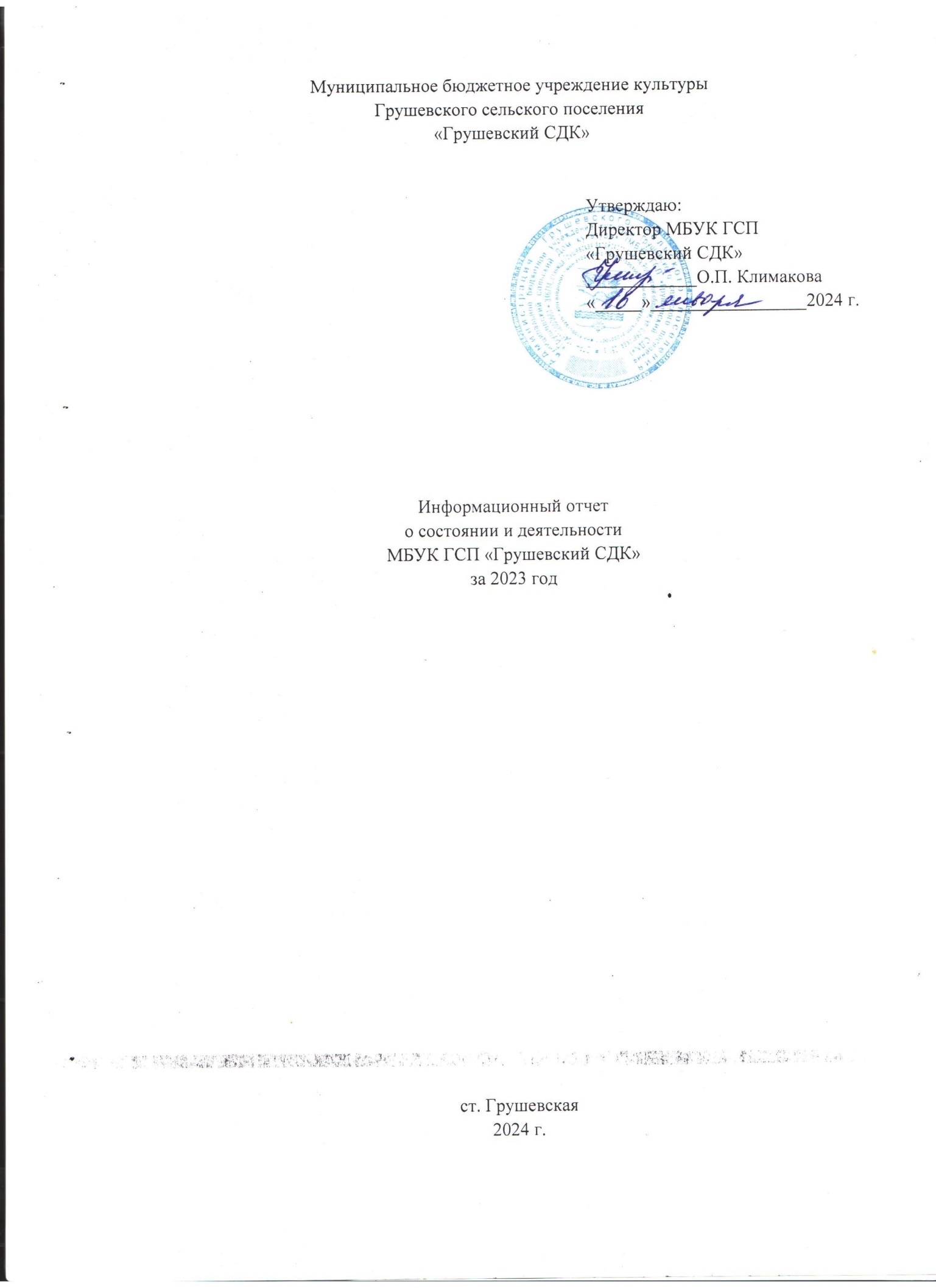 1 . Краткая характеристика структуры учреждений (структуру приложить):- указать число, название, место расположения структурных подразделений; - указать наличие в структуре учреждения отделов;- штатное расписание,  потребность в кадрах.Состояние сети культурно-досуговых учреждений  по состоянию на  01.01.2024 г.: - таблица «Культурно-досуговые учреждения Грушевского сельского поселения».      2. Работа по укреплению материальной базы: 3. Инновационные формы культурно-массовой работы в 2023 году.В 2023 году  разработано и внедрено в работу несколько новых, интересных форм, тем культурно-досуговых мероприятий: Офлайн-мероприятия:12 июня в Грушевском сельском доме культуры №1 был проведен флешмоб «Встанем!». Во время праздничного концерта «Россия в сердце навсегда», посвященному дню России, был показан видеоролик об акции с записью выступления ветерана Великой Отечественной войны Имчук Николая Константиновича. Участники акции встали с демонстрацией жеста поддержки  участников СВО под песню Шамана «Встанем». Участвовало 255 человек.24 октября в Грушевском сельском Доме культуры №1 в рамках реализации  программы «Пушкинская карта» проведена литературно-музыкальная композиция «Закаленный в бою и труде комсомол», посвященная 105-летию ВЛКСМ. Ведущие  рассказали об истории комсомольской организации, подвигах комсомольцев в Гражданскую и Великую Отечественную войну, о стройотрядах и комсомольских стройках. Прозвучали песни советских лет в исполнении специалистов Дома культуры. Были показаны театрализованные миниатюры и хореографические композиции по теме мероприятия. Посетители 126 человек.21 февраля 2023 года в преддверии праздника Дня защитника Отечества СДК ст. Грушевской № 2 подготовил и провел акцию «Мы поздравить Вас спешим!». Творческие работники поздравили мужчин, которые служили в армии, и мальчиков, будущих защитников Отечества, с праздником и вручили медали с добрыми пожеланиями и поздравлениями. В акции участвовали 32 человек.В преддверии Дня семьи, любви и верности, специалисты СДК ст. Грушевской № 2 совместно с работниками Грушевского отдела библиотеки № 2 провели акцию «За любовь и верность семье». Они поздравили молодые семьи, мужья, которых отдают свой долг на благо Родины. В мероприятии принимали участие 6 человек.1 сентября  2023 года в честь Дня знаний в СДК ст. Грушевской №1 в рамках Всероссийской акции «Страна знаний» для участников детских коллективов самодеятельного народного творчества был проведен мастер-класс по созданию открыток-оригами в форме пеликана – символа Года педагога и наставника, которые ребята затем подарили своим педагогам – руководителям. 49 человек.1 октября 2023 года в Грушевском сельском Доме культуры №1 была проведена детская игровая программа «Музыкальный ринг», посвященная Международному дню музыки. Ведущая Е.В. Семина рассказала о празднике и провела интересные конкурсы на музыкальную тему. Также прозвучали русские народные песни в исполнении вокальных ансамблей «Русский сувенир» и «Русский напев» и организован танцевальный флешмоб. 87 человек.18 ноября 2023 года в СДК ст. Грушевской №1 проведен Час искусства «У истоков знаменитого театра». В ходе встречи с ребятами говорилось о том, какие бывают театры, о правилах поведения в театре и других учреждениях культуры. Ну и, конечно, ведущая рассказала о знаменитом Московском художественном театре имени А. П. Чехова, который в этом году отметил 125- летие. К мероприятию был оформлен стенд, посвященный МХАТу. 58 человек.23 ноября 2023 года для детей творческими работниками СДК ст. Грушевской № 2 проводилась конкурсная игровая программа «Праздник картошки», главными героями которой были Матушка-Осень и Царица–Картошка. Мероприятие началось с экскурсии в историю, которую провела Матушка–Осень, рассказав ребятам, откуда этот овощ привезли, как и почему назвали картофелем, какие у него полезные свойства. Затем дети приняли участие в веселых познавательных играх и конкурсах. В конце мероприятия ребят угостили печеной картошкой и вручили сладкие призы. В мероприятии приняли участие 56 человек.4 декабря православное казачество отмечает «День матери-казачки». В СДК ст. Грушевской №1 этому празднику посвятили урок-экскурсию в уголке казачьего быта. Дети познакомились с традициями и укладом казачьей семьи и с особым статусом женщины казачки, казачки-матери, а затем  с удовольствием разгадывали загадки о предметах, использовавшихся в быту казаков. Посетило мероприятие 49 человек.Онлайн-мероприятия:В рамках празднования Дня Победы была проведена онлайн-акция «Стена памяти ГСП». В созданный специально для акции онлайн-альбом, жители поселения могли прикрепить фотографию героя своей семьи и описать  его фронтовой путь. В акции приняло участие 120 человек.  По итогам акции был создан и опубликован видеоролик «Они сражались за Родину», который посмотрело 645 человек.4. Состояние и развитие самодеятельного народного  творчества согласно следующей структуре:Одним из основных показателей стабильности и востребованности культурно-досуговых учреждений остается создание и работа коллективов самодеятельного народного творчества.Количественные тенденции отдельно по каждому жанру народного творчества.Коллективы:УчастникиИз приведенных таблиц  можно выявить следующую тенденцию:  количество коллективов  самодеятельного народного творчества  и   количество участников КСНТ  в  2023 году  по сравнению с 2022 г. и 2021 годом осталось неизменным.Из общего количества формирований самодеятельного народного творчества два коллектива  имеют звание « Народный самодеятельный коллектив»: фольклорный ансамбль «Грушевянка»  и вокальный ансамбль «Околица».В СДК функционируют 16 коллективов самодеятельного народного творчества, которые посещает 248 человек. Из них 11 коллективов для детей, 197 участников: вокальный ансамбль «Русский сувенир», вокальный ансамбль «Русский напев», хореографический ансамбль «Орион», хореографический ансамбль»Вернисаж», две группы танцевально-спортивного клуба «Мелодия звезд», «Ручеек», «Радуга» (ИЗО), «Умелые руки» (ДПИ), «Сюрприз» (театральная студия), «Петрушка» (кукольный театр). 3 коллектива для взрослых (28 участников): народный вокальный ансамбль «Околица», народный фольклорный ансамбль «Грушевянка», вокальная группа «Горлица». 2 коллектива для молодежи: вокальная группа «Воля» и кружок ДПИ «Хозяюшка», которые посещает 23 человека.Определенное развитие этих коллективов с каждым годом заключается в том, что все чаще участники самодеятельного народного  творчества участвуют не только в праздничных   мероприятиях станицы и  района, но и во всероссийских и международных фестивалях и конкурсах. 26 февраля 2023 года народный фольклорный ансамбль «Грушевянка» и вокальная группа «Воля» приняли участие в Открытом дистанционном  межрайонном  фестивале «Песен перезвон чудесный», проводимом МУК «Районный организационно-методический центр» МБУК «Ракитянский Центр культурного развития «Молодежный».19 марта Солистки студии спортивно-бального танца «Мелодия звезд» заняли призовые места на Региональном турнире по спортивно-бальным танцам «Грация -2023», проводимом в г. Таганрог РОДОО» Донской танцевальный союз». 22 октября солистка клуба Вероника Дубровская заняла два вторых места в разных номинациях на Открытом межрегиональном турнире «RDC-2923», который проходил в г. Ростов-на-Дону.Детские коллективы приняли участие в мероприятиях РОСКУЛЬТПРОЕКТ «Культуры для школьников». Вокальный ансамбль «Русский сувенир» стал победителем Всероссийской акции «Широкая Масленица» и награжден Сертификатом победителя и памятными подарками. Хореографический ансамбль «Вернисаж» награжден сертификатом за участие во «Всероссийской акции «Культурная суббота. Игры народов России».1 апреля 2023 года вокальный ансамбль «Русский сувенир»  стал лауреатом 1 степени Областного фестиваля – конкурса детско-юношеского творчества «Южный ветер» в номинации «Вокально-хоровые коллективы (народный вокал)», а солистка ансамбля Е. Мироненко награждена Дипломом за участие.9 апреля 2023 года солистка танцевально-спортивного клуба «Мелодия звезд» В. Дубровская стала призером в разных номинациях Классификационного турнира «Торнадо-2023», который проходил  в г. Ростов-на-Дону.1 июня 2023 года Вокальный ансамбль «Русский сувенир» выступил на Гала-концерте областного фестиваля-конкурса детско-юношеского творчества «Южный ветер» в Областном Доме народного творчества. 17 июня 2023 года Народный фольклорный ансамбль «Грушевянка» принял участие в Областном отборочном этапе фольклорного конкурса «Казачий круг».В июне 2023 года народный вокальный  ансамбль «Околица» (руководитель – Николай Войцех) принял участие в Областном фестивале казачьего фольклора «Нет вольнее Дона Тихого!», который проходил в станице Старочеркасской. За сохранение и развитие песенных традиций коллектив «Околица» был награжден благодарностью за участие.9 июля 2023 года студия спортивно-бального танца "Мелодия звёзд" Грушевского сельского Дома культуры №1 под руководством О. В. Дубровской принял участие в празднике, посвящённом Дню семьи, любви и верности в г. Новочеркасск.Коллективы приняли участие в районных мероприятиях: Вокальный ансамбль «Русский сувенир - в районном конкурсе «Восходящая звезда Аксайского района», народный фольклорный ансамбль «Грушевянка» и вокальная группа «Воля» - в празднике «Слава Платову –Герою!» в рамках районного фольклорного фестиваля «Играет песня над Доном», народный вокальный ансамбль «Околица» и вокальная группа «Воля» - в районном фестивале самодеятельного народного творчества, посвященном Году атамана М.И. Платова в Ростовской области «Во славу героев Отечества», вокальная группа «Воля» и солистка ансамбля «Русский сувенир» - в районном молодежном фестивале патриотической песни «Музыка сердца», 19 ноября вокальная группа «Воля» приняла участие в районном фестивале казачьей культуры «Дон православный».23 апреля 2023 г. народный фольклорный ансамбль «Грушевянка» выступил на пасхальном празднике «Красная горка» в г. Новочеркасск, а 7 октября принял участие в фестивале самодеятельных казачьих коллективов Новочеркасского округа.Детские КСНТ «Ручеек» (ИЗО), «Умелые руки» (ДПИ) и «Сюрприз» (Театральная студия) участвовали в клубных офлайн и онлайн мероприятиях   к празднику «Пасхи», ко Дню Победы, ко Дню пожилого человека, ко Дню Матери, ко Дню Семьи и др.В апреле  участники КСНТ «Умелые руки» (руководитель Л.М. Черкова) приняли участие в межрайонном онлайн - конкурсе декоративно – прикладного искусства «Сказка в гости к нам стучится» и были награждены дипломом участника (Центр национальных культур «Кладезь», Любинский муниципальный район). 5. Состояние и развитие любительских объединений, клубов по интересам (КЛО):- состояние и развитие КЛО для  различных категорий населения; - рост или снижение популярности определенных направлений деятельности КЛО.В 2023  году  в клубных учреждениях продолжалась работа по развитию любительского движения. В МБУК ГСП «Грушевский СДК»  создано и работает 18 клубов по интересам, в которых проводят свое свободное время 473  человека.Из общего числа КЛО работают формирования:1. Для молодежи от 14 до 35 лет –10 ед.;2. Разновозрастной – 4 ед.3. Для взрослых - 1  ед.4. Для детей – 3  ед.В сравнении с 2022 годом в 2023  году количество клубов не изменилось, а  участников в них увеличилось. Что в свою очередь говорит о стабильности и внимании творческих работников к организации работы в клубах по интересам. Правовые клубы  «Твой выбор - дело чести!», «Наше право», «Патриоты Родины» в состав которого входят молодые избиратели, активно участвовали в организации и проведении  Дня молодого избирателя, мероприятий к 30-летию Конституции РФ.  Молодежь из  правовых клубов приняли участие во Всероссийском конкурсе «30 лет Конституции – проверь себя!», Всероссийской акции «День Конституции».В Грушевском сельском Доме культуры работает три семейных клуба:  семейного отдыха «Семья» и «Фантазия» и клуб молодой семьи «Очаг». Были проведены культурно-досуговые мероприятия различных форм, с участием детей, что в свою очередь способствует укреплению родственных и семейных отношений.  В преддверии Дня семьи, любви и верности члены клуба «Семья» в рамках акции «За любовь и верность семье» поздравили молодые семьи, мужья, которых отдают свой долг на благо нашей Родины. Клуб молодой семьи «Очаг» принял участие в Открытой виртуальной фотовыставке «Альбом культуры», проводимой Управлением культуры администрации Ракитянского района Белгородской области и награжден Дипломом за участие. Патриотические  клубы для молодежи «Отечество», «Пламя» и «Подвиг» активно участвовали в подготовке и проведении праздничных мероприятий ко Дню победы, Дню России, Дню народного единства. Проведены с участием клубов  акции «Георгиевская ленточка», «Российская ленточка», «Блокадный хлеб», «Память» по уборке территорий Памятников. Члены патриотических клубов «Пламя» и «Отечество» принимали активное участие в Межрегиональной акции «Нашей памяти обелиски» и были награждены Сертификатами за участие. Члены клуба «Жить здорово!» принимали активное участие в акциях, направленных  на ведение здорового образа жизни, а также в турнирах по настольному теннису. Члены клубов по профилактике ассоциальных явлений «Молодежка», «Жить здорово» и «Русич» участвовали в проведении акций «Стоп СПИД», «Спасибо, не курю», в акциях в День отказа от курения, в выставке плакатов и рисунков антинаркотической направленности  «Скажи наркотикам НЕТ!». Для участников экологических клубов  «Друзья природы», «Экоша» и «Родничок»  проведены познавательные, игровые мероприятия экологической направленности. Ребята приняли участие в акции к Всемирному Дню Земли, акции «День птиц», в Дне древонасаждений. Ребята представили свои рисунки на выставках «Зимние узоры», «Живи, Земля!».6. Система развития декоративно-прикладного, изобразительного и фотоискусства:- работа клубных учреждений по развитию традиционных ремесел, формированию навыков декоративно-прикладного творчества, изобразительного и фотоискусства;В отчетном периоде продолжили работу следующие клубные формирования данного направления: 2 кружка ИЗО-деятельности с количеством участников 37 человек и 2 кружка ДПИ с количеством участников 35 человек. Это: «Радуга», «Ручеек», в которых  дети знакомятся и осваивают искусство живописи  и «Хозяюшка», «Умелые руки»  - работа с бумагой, соленым тестом, тканью, природным материалом. - формирование базы данных мастеров ДПИ;В 2023 году МБУК ГСП «Грушевский СДК» продолжил работу по формированию базы народных умельцев поселения, а также сбором материалов об их творческой деятельности. По состоянию на 31.12.2023 года электронная база мастеров содержит 8 мастеров декоративно-прикладного творчества. Работники СДК собирают сведения о мастерах, о технике исполнения работ и все это оформляется в картотеки, к которым приобщены фотографии работ мастеров. Картотеки  созданы на электронных и бумажных носителях. Работа по выявлению новых мастеров ведется посредством анкетирования и проведения тематических выставок ДПИ.   - поддержка мастеров ДПИ и мастеров народной культуры:Глава Грушевского сельского поселения находит возможность для поощрения мастеров, проживающих в станице. Каждый год на празднике, посвященному Дню станицы ведется награждение мастеров ДПИ, участвующих в праздниках, выставках и др. мероприятиях станицы и района.- издательская и выставочная деятельность, в т.ч. формат онлайн;Мастера ДПИ регулярно принимают участие в праздничных мероприятиях станицы, конкурсах и выставках. В 2023 году  с целью пропаганда народных промыслов и ремесел, декоративно-прикладного искусства в СДК ст. Грушевской №1 были проведены тематические  выставки ДПИ «Зима – пора чудес», «Весны волшебной дуновенье», «Краски осени»,  «Мама-рукодельница» ко Дню матери, авторская  выставка мастера ДПИ Семиной Е.В.  «Пасхальные мотивы», посвященная празднику Пасха. С 1 по 31 января 2023 года в СДК ст. Грушевской № 2 экспонировалась выставка декоративно-прикладного искусства "Новогодние фантазии», на которой были представлены новогодние композиции и елочные игрушки, выполненные станичными рукодельницами: Тамарой Масловой, Еленой Фроловой и Ларисой Черковой.Ко Дню пожилого человека в СДК ст. Грушевской № 2 была открыта выставка ДПИ «Мои руки не для скуки», на которой были представлены работы жительницы станицы Грушевской – Тамары Масловой.   Так же проводились выставки рисунков и плакатов, такие как:  «Скажи наркотикам  НЕТ!», Стоит на страже Родины солдат» ко Дню защитника Отечества, «Великая Победа», «В сказочном царстве Пушкина», «Моя семья», «Я помню, я горжусь!».В преддверии празднования Дня Военно-морского флота РФ  творческими работниками в структурных подразделениях Дома культуры были организованы выставки детских рисунков «По морям, по волнам», «У флота есть особенная гордость». На выставке в СДК ст. Грушевской №2 были представлены работы КСНТ «Ручеек» (руководитель Н.А. Михайлова), выполненные в разнообразных техниках. Через рисунки ребята выразили свои впечатления от праздника, гордость и уважение к героическому подвигу российских моряков. На официальных страницах МБУК ГСП «Грушевский СДК» было проведено несколько онлайн-мероприятий данного направления: онлайн - выставка рисунков «Золотая осень», онлайн – выставка «Моя мама»», фотовыставка «Красота родного края», онлайн – фотовыставка «Мой питомец самый лучший», онлайн-выставка мастера ДПИ Е.В. Семиной «Цветочная фантазия», а также онлайн-мастер - классы «Масленичная кукла» и «Пасхальный сувенир». - участие мастеров ДПИ в мероприятиях по повышению уровня профессионального мастерства: В 2023 году мастера ДПИ не принимали участие по повышению уровня профессионального мастерства.- участие в фестивалях, выставках, конкурсах различного уровня:Мастер ДПИ Е.В. Семина В апреле 2023 года приняла участие в III Открытом дистанционном конкурсе декоративно-прикладного творчества «Пасхальная капель», проводимом Управлением культуры администрации Ракитянского района Белгородской области Бобравский ЦКР – филиал №2 МБУК «РЦКР» «Молодежный».  В апреле 2023 года работы Е.В. Семиной были представлены на выставке декоративно-прикладного творчества в РДК «Факел» в рамках районного фестиваля самодеятельного народного творчества «Во славу героев Отечества!».Мастер декоративно-прикладного искусства СДК ст. Грушевской № 2 Тамара Маслова принимала участие в районном фестивале «Преодоление» в РДК «Факел» в г. Аксай.27 сентября 2023 года Е.В. Семина приняла участие в Открытом дистанционном фестивале декоративно-прикладного творчества «Щедрого лета дары», проводимом Управлением культуры Ракитянского района белгородской области МУК «Районный организационно-методический центр» Трефиловский СДК.В декабре 2023 года работы мастеров Е.В. Семиной, О.Ю. Семиной  и Л.М. Черковой были представлены на выставке «Мастерская Деда Мороза» в Областном доме народного творчества. - перечень мастеров, сохраняющих традиционные национальные ремесла народов Дона:7. Система работы органа МБУК по сохранению традиционной национальной культуры народов, проживающих на территории муниципального образования:- организация и проведение национальных праздников, фестивалей и т.д.;По данному направлению было проведено 5  офлайн мероприятий с охватом 814  человека.14 января в СДК х. Камышеваха прошла обрядовая игра «Колядки». Старшее  поколение знакомило участников мероприятия с донскими традициями колядования, рецептами приготовления  праздничных блюд. Желающие облачились в новогодние костюмы и прошлись по хутору с песнями и поздравлениями.  Присутствовало 36 чел.      18 января в СДК ст. Грушевской № 2 для учеников 4 класса Грушевской основной общеобразовательной школы прошла конкурсно-игровая программа «Приходите к нам на Святки», на которой ведущие рассказали об истории праздника Рождества, Старого Нового года, Крещения. Дети с удовольствием участвовали в древнем обряде колядования, пели рождественские колядки и щедровки, отгадывали загадки, играли в игры и гадали. В мероприятии приняли участие 43 человека.26 февраля на территории СДК х. Камышеваха прошла игровая программа «Веселая Масленица». Участники мероприятия обыграли каждый день масленичной недели и в прощеное воскресенье угощали всех своими фирменными блинами. Во время сожжения чучела Масленицы был организован хоровод. Присутствовало 65 человек.12 июня на концерте «Россия в сердце навсегда!» в СДК ст. Грушевской №1 была показана музыкально-театрализованная композиция «Россия многонациональная» и исполнены татарский и армянский народные танцы. Посетило мероприятие 261человек. 17 июля 2023 года празднуется в России Единый день фольклора. Этот праздник способствует сохранению и развитию фольклорного наследия народов России. В рамках этого Дня в СДК ст. Грушевской № 2 была организована выставка предметов старины «Возвращение к истокам». В экспозиции были представлены предметы быта: вышитые рушники, прялка, вязаные носки, платки и т.д. Все желающие могли окунуться в прошлое и вспомнить старые, добрые традиции, т.к. русская старина вся пронизана добром, и это важно в наши дни.22 августа 2023 года в День государственного флага Российской Федерации в СДК ст. Грушевской № 2 проходила познавательная программа для детей и подростков «Государственные символы России»,  после чего сотрудники СДК ст. Грушевской № 2 провели акцию «Российская ленточка» и раздали ленточки триколора жителям станицы. В мероприятии приняли участие 76 человек.4 ноября в  рамках Всероссийской акции  «Ночь искусств» и Дня народного единства в Грушевском сельском Доме культуры №1 проходила выставка «Калейдоскоп национальных культур». На выставке были представлены предметы декоративно-прикладного искусства и быта, традиций, ремёсел разных народов, которые на протяжении многих лет живут вместе на территории Грушевского сельского поселения. Посмотрели выставку 611 человек.В программу концерта  «В единстве народов – сила России!», который проходил 4 ноября в СДК ст. Грушевской №1 были включены народные татарский и армянский танцы. Посетители – 251 человек.15 марта 2023 года  специалисты Грушевского сельского  Дома культуры приняли участие в Областном семинаре - практикуме "Роль культурно - досуговых учреждений в сохранении и развитии национальных культур" в Ростовском Областном Доме народного творчества.Онлайн-мероприятия:В июле было принято участие в акции «Культура для школьников. Игры народов России». Художественный руководитель Е.В. Семина и хореографический ансамбль «Вернисаж» под руководством  Е.С. Иващенко разучили с детьми традиционные казачьи игры и сняли для акции видеоролик о казачьей игре «Слепой петух» и награждены Сертификатом за участие. 14 участников, 407 просмотров.4 ноября было принято участие в онлайн-челлендже «Мы разные, мы – русские! Участники акции коллективы – народники публиковали видео и фотографии в народных костюмах.- Перечень национальных общественных организаций и объединений, функционирующих в поселении:Национальных общественных организаций и объединений в Грушевском сельском поселении нет.- перечень уголков национального быта и выставочных экспозиций 8. Организация работы клубных учреждений по патриотическому воспитанию населения.При проведении и организации мероприятий по патриотическому воспитанию населения МБУК ГСП «Грушевский СДК» сотрудничает с образовательными учреждениями и Администрацией Грушевского сельского поселения. Специалисты Дома культуры проводят для школьников мероприятия и как в Доме культуры, так  и в образовательных учреждениях. Учащиеся (в том числе юнармейцы) привлекаются к проведению митингов, акций возложения, патриотических часов, на которых читают стихи, стоят в карауле и т.д.   В течение 2023 года проведено 80 офлайн мероприятий патриотической направленности с общим охватом участников 18956 человек, 8 онлайн-мероприятий (4044 просмотров).В учреждении работает по данному направлению три клуба: «Отечество», «Подвиг» и «Пламя», которые посещает 77 человек.В течение 2023 года в Грушевском СДК был проведен широкий ряд мероприятий по пропаганде и популяризации военно-патриотической темы среди населения и, особенно, среди молодежи.  Активно использовались такие формы работы, как вечера памяти, часы мужества, литературно- музыкальные композиции, акции, выставки, митинги и др. Необходимо отметить следующие мероприятия: В офлайн-формате: 18 января 2023 года стартовала  патриотическая акция «Блокадная ласточка». В рамках акции в Грушевском сельском  Доме культуры №1  волонтерами  патриотического клубы «Отечество» был оформлен стенд «Непокоренный Ленинград» с информацией о Блокаде Ленинграда  и рассказом об истории Блокадной ласточки. 27 января во всех структурных подразделениях была проведена акция «Блокадный хлеб». В фойе СДК для участников творческих коллективов  были организованы точки работы волонтеров с раздачей информационных материалов о блокаде Ленинграда и подвиге его жителей. 414 участников.27 января 2023 г. в Грушевском сельском Доме культуры №1 в рамкахВсероссийской акции «Блокадный хлеб» был проведен урок мужества  «Сплав мужества и стойкости героев Ленинграда». Ведущие рассказали о тяжелых испытаниях, выпавших на долю жителей осажденного закрытого города Ленинграда: о голоде и холоде, о детях и женщинах, работавших наравне с мужчинами на заводах, о защите и обороне Ленинграда советскими солдатами. 157 участников.         27 января 2023 года сотрудники СДК ст. Грушевской № 2 провели исторический час «Холокост. Трагедия народа». Ведущая рассказала присутствующим, что означает само слово холокост, кто такие арийцы, что такое гетто и «хрустальная ночь», а также планы Гитлера по евреям, славянам и другим национальностям. В ходе мероприятия присутствующим была представлена слайд-презентация, которая помогала визуально понять все ужасы этой трагедии. Закончился час памяти минутой молчания. На мероприятии присутствовали 115 чел.2 февраля 2023 года для учащихся 3 класса Грушевской основной общеобразовательной школы творческими работниками СДК ст. Грушевской № 2 был проведен урок мужества «Высота 102», посвящённый 80-летию окончания сталинградской битвы. В ходе мероприятия культработники рассказали учащимся о великом народном подвиге, душевном порыве, единстве и мужестве защитников города Сталинграда. При помощи мультимедийной презентации ребята познакомились с памятными местами сталинградской битвы. В конце мероприятия взрослые и дети почтили память павших в Великой Отечественной войне минутой молчания. На мероприятии присутствовали 134 чел.14 февраля жители ст. Грушевской собрались у Братской могилы, чтобы почтить память воинов, павших в боях в феврале 1943 года. Перед собравшимися выступили Глава Грушевского сельского поселения Н.Л. Онищенко, настоятель Храма святой великомученицы Варвары Отец Викентий, заведующий Грушевской сельской библиотеки Л.Ю. Корнеева. 129 участников.14 февраля в Грушевском сельском Доме культуры №1 для учащихся старших классов Грушевских школ в рамках празднования 80 - летия Победы Красной Армии в Сталинградской битве была показана литературно-музыкальная композиция «Я песнь пою величью Сталинграда». В программу мероприятия были включены: рассказ ведущих о Великой Отечественной войне на фоне слайдов, песни военных лет, тематические театрализованные миниатюры. Присутствовало 112 человек.15 февраля, в День вывода Советских войск из Афганистана, творческие работники МБУК ГСП «Грушевский СДК» и работники Администрации Грушевского сельского поселения посетили участников Афганских событий, поздравили их с праздником и вручили памятные подарки. Также возложили цветы на могилу погибшему в Афганистане Михайлову Александру. Поздравили 13 человек.В феврале в рамках акции «Народный кинопоказ», посвященной Дню защитника Отечества, с целью сохранения исторической памяти  о подвигах защитников Отечества в молодежной среде, в Грушевском сельском Доме культуры №1 был показан художественный фильм «Небо» режиссёра Игоря Копылова. Присутствовало 211 человек.В феврале в  СДК ст. Грушевской №1была оформлена выставка детских рисунков «Стоит на страже Родины солдат», посвященная Дню защитника Отечества. В выставке приняли участие ребята из творческих коллективов Дома культуры. 14 участников, 198 посетителей. Накануне Дня защитника Отечества специалисты СДК ст. Грушевской № 2 организовали сбор подарков и бытовых предметов первой необходимости участникам СВО в рамках Всероссийской акции «Мы вместе!», которые  передали вместе с видеопоздравлением нашим солдатам в зону боевых действий. В сборе участвовало 15 чел.21 февраля 2023 года в преддверии праздника Дня защитника Отечества СДК ст. Грушевской № 2 подготовил и провел акцию «Мы поздравить Вас спешим!». Творческие работники поздравили мужчин, которые служили в армии, и мальчиков, будущих защитников Отечества, с праздником и вручили медали с добрыми пожеланиями и поздравлениями. В мероприятии приняли участие 34 чел.21 февраля  2023 года в СДК ст. Грушевской №1 состоялся концерт «Слава защитникам Отечества!». С приветственным словом к зрителям выступил Глава Администрации Грушевского сельского поселения Н. Л. Онищенко. Много тёплых слов прозвучало в адрес российских военнослужащих. А семьям, которые ждут своих родных мужчин, исполняющих воинский долг на Донбассе, были вручены подарки. 246 человек.23 февраля 2023 года, в День защитника Отечества в Грушевском сельском поселении  прошла акция «Защитим память героев». Ведущие рассказали о героях станицы Грушевской, отдавших свои жизни, защищая Родину. Участники акции возложили цветы к Памятнику погибшим станичникам, к Памятному камню Герою Советского Союза А.Е. Дубикову, к Памятнику погибшему в Афганистане А.В. Михайлову и к могилам участников специальной военной операции на Аллее славы и почтили их память минутой молчания. 126 участников.21 февраля специалисты Грушевского сельского Дома культуры №1 - хормейстер Н. С Матвеева и аккомпаниатор А. В. Матвеев и солистка вокального ансамбля "Русский сувенир" Ева Матвеева приняли участие в праздничном мероприятии, посвящённом Дню защитника Отечества в Грушевской средней школе, на котором они исполнили песни о войне. 65 человек.18 марта 2023 года россияне отметили девятую годовщину воссоединения Крыма с Россией. Этому молодому празднику был посвящен исторический час «Крым – жемчужина России», подготовленный сотрудниками Грушевского сельского Дома культуры № 2 для учеников начальных классов МБОУ Грушевской ООШ. Ведущие мероприятия рассказали детям об истории Крыма, о его многолетней борьбе с разными завоевателями, о гербе и флаге республики Крым, о важности полуострова для России. Слайд-презентация «Достопримечательности Крыма» помогла участникам совершить виртуальную экскурсию по городам полуострова, а также узнать 10 интересных фактов об этой прекрасной земле. На мероприятии присутствовали 87 чел.30 марта 2023 года  солистка вокального ансамбля "Русский сувенир" Анастасия Шмакова и вокальная группа "Воля" приняли участие в районном фестивале патриотической песни «Музыка сердца». 17 марта 2023 года в рамках Всероссийской акции «Крымская весна» в Грушевском сельском Доме культуры №1 был проведён исторический час «Россия. Крым. Мы вместе!» Ведущая рассказала о важности этого события. О том, что Крымская весна показала всему миру добрую волю России, желание народа сохранить свою культуру и историческую, о мужестве и героизме наших бойцов, которые сегодня защищают мирных жителей Донбасса. 211 участников.26 марта 2023 года  в рамках районного смотра художественной самодеятельности в Грушевском сельском Доме культуры №1 была показана тематическая литературно-музыкальная композиция  "Во славу героев Отечества". Свои музыкальные номера представили все коллективы самодеятельного народного творчества дома культуры. Мероприятие посетило 249 человек.В мае было принято участие в патриотической акции «Рисуем Победу», реализуемой ежегодно в рамках федерального образовательного проекта «Новая школа». 11 детей нарисовали рисунки на тему «Победа».15 апреля 2023 года в СДК ст. Грушевской №1 была показана литературно-музыкальная композиция «Казачья слава - воинская слава!», посвященная Году атамана М. Платова. На мероприятии прозвучали стихи о казачьей доблести и казачьи песни в исполнении народного фольклорного ансамбля «Грушевянка» и вокальной группы «Воля» (руководитель М. Прядко). 250 человек.22 апреля 2023 года народный вокальный ансамбль «Околица» (руководитель Н. Войцех) и вокальная группа «Воля» (руководитель М. Прядко) приняли участие в заключительном концерте районного фестиваля самодеятельного народного творчества, посвященному Году атамана М.И. Платова в Ростовской области «Во славу героев Отечества!». В преддверии Дня Победы в рамках Всероссийской акции "Наследники Победы"  в Грушевском сельском Доме культуры №1 была оформлена  Стена памяти. На Стене все желающие могли прикрепить фотографию героя своей семьи, участника великой Отечественной войны. 245 посетителей. 6 мая 2023 года в Грушевском сельском Доме культуры №1 состоялся концерт, посвящённый Дню Великой Победы. Глава Администрации Грушевского сельского поселения Н. Л. Онищенко поздравил всех с праздником, а творческие коллективы подарили зрителям свои музыкальные номера. 252 человека.9 мая Грушевский сельский Дом культуры присоединился к Всероссийской акции "Георгиевская лента". Волонтёры патриотических клубов и специалисты учреждения раздавали жителям Грушевского сельского поселения Георгиевские ленточки и листовки с информацией о том, как правильно их носить. Было роздано 211 ленточек. В  мае специалисты Грушевского сельского Дома культуры приняли участие во Всероссийской акции "Окна Победы", для этого они украсили окна учреждения и своих домов картинками и надписями, посвященными празднованию Дня Победы. 27 человек.	В преддверии праздника День Победы в Грушевском сельском Доме культуры была оформлена выставка рисунков «Великая Победа». На выставке были представлены детские рисунки о войне, которые являются продолжением памяти о наших дедах, благодарностью  за нашу жизнь. Дети отразили в рисунках свое отношение к историческим событиям военных лет, к празднику Победы. Выставку посмотрели 298 человек.12 июня 2023 года в Грушевском сельском доме культуры №1 состоялся праздничный концерт «Россия в сердце навсегда!», посвященный Дню России. В программу концерта были включены песни о России, Родине, музыкально-театрализованная композиция «Россия многонациональная», тематические хореографические композиции  в исполнении творческих коллективов Дома культуры. 255 человек.12 июня 2023 года  Грушевский сельский дом культуры №1 присоединился к Всероссийскому флешмобу «Встанем!». Во время праздничного концерта «Россия в сердце навсегда», посвященному дню России, был показан видеоролик об акции с записью выступления ветерана Великой Отечественной войны Имчук Николая Константиновича. Участники акции встали с демонстрацией жеста поддержки  участников СВО под песню Шамана «Встанем». 255 человек.10 июня 2023 года  в Грушевском сельском доме культуры №1 была оформлена  фотовыставка «Моя родина – Россия!» с использованием   фотоматериалов Российского географического  общества, посвященная  Дню России. На выставке были представлены фотографии, отражающие красоту нашей необъятной Родины. Выставку посетили 365 человек.22 июня 2023 года в  День памяти и скорби жители Грушевского сельского поселения, ребята из пришкольного оздоровительного лагеря СОШ «Радуга», юнармейский отряд «Патриот» Грушевской МБУ ООШ собрались у Памятника погибшим станичникам, чтобы почтить память жертв Великой Отечественной войны. На митинге, проведённом специалистами Грушевского сельского Дома культуры, выступили заместитель Главы Администрации Грушевского сельского поселения И. Г. Коновальцева, директор Грушевского сельского Дома культуры О. П. Климакова, жители станицы.  В 12.15 часов во время Всероссийской минуты молчания собравшиеся почтили память погибших и возложили цветы к Памятнику. 127 участников.25 июня 2023 года в СДК ст. Грушевской №1 проведен конкурс рисунков на асфальте, посвященный Дню первого парада Победы 24 июня 1945 года. Дети нарисовали то, что у них ассоциируется со словом «мир». 28 участников.  14 июля 2023 года в преддверии дня начала Сталинградской битвы в Грушевском сельском Доме культуры №1 состоялся урок мужества «Ты в памяти и в сердце, Сталинград». Ведущие мероприятия рассказали о героических страницах города-героя Сталинграда, который сдерживал натиск вермахта, о подвиге и мужестве его защитников. К уроку была подготовлена электронная презентация и использованы документальные кадры кинохроники. 227 посетителей.30 июля 2023 года в Грушевском сельском Доме культуры №1 состоялась выставка детских рисунков «У флота есть особенная гордость…», посвященная Дню военно-морского флота России. Участники выставки изобразили военные корабли и их экипажи, нарисовали  морские пейзажи и батальные сцены. Ребята выразили через рисунки свои впечатления от праздника, гордость и уважение к героическому подвигу российских моряков. 12 участников и 236 посетителей выставки.Ко Дню воздушно-десантных войск России специалисты СДК ст. Грушевской № 2 подготовили фотовыставку "Воины-десантники - герои СВО", посвященную участникам специальной военной операции по денацификации и демилитаризации киевского режима. Посетителям были представлены фотографии воинов, награжденных медалью "Золотая Звезда" Героя Российской Федерации, в том числе посмертно. Выставку посетили 312 чел.19 августа 2023 года исполнилось  270 лет со дня рождения легендарного «вихорь-атамана» Донского казачьего войска. В преддверии этого события в СДК ст. Грушевской № 2 проходил краеведческий час «Легенда Дона - Матвей Платов», на котором культработники познакомили участников мероприятия с биографией и подвигами Матвея Ивановича, совершенными во славу Отечества. На мероприятии присутствовали 89 чел.  23 августа 2023 года в СДК ст. Грушевской № 2 культработники провели для детей и подростков урок мужества «И разогнулась Курская дуга...». Ведущая рассказала ребятам, что размах, напряженность борьбы и достигнутые результаты ставили битву под Курском в ряд крупнейших битв не только Великой Отечественной, но и всей Второй мировой войны. Свой рассказ она сопровождала слайдами мультимедийной презентации.  На мероприятии присутствовали  125 чел.30 сентября 2023 года специалисты Грушевского сельского Дома культуры в рамках празднования 80-й годовщины первого освобождения Ростовской области от немецко-фашистских захватчиков провели акцию «Они сражались за Родину!». Акция проходила у Памятника станичникам, погибшим на полях сражений Великой Отечественной войны. Собравшиеся почтили память павших воинов минутой молчания и возложили цветы к памятным плитам. В акции приняли участие 32 человека.2 сентября 2023 года в Грушевском сельском Доме культуры №1 проведена Акция «Дальневосточная Победа», посвященная Дню окончания второй мировой войны. Специалисты учреждения и волонтеры из молодежного патриотического  клуба «Отечество» раздавали  жителям Грушевского сельского поселения листовки, содержащие информацию об этом важном событии. Акцент в информации был сделан на том, что страшное зло могло распространиться по всему миру, если бы советский народ не одержал Победу в главном противостоянии Второй мировой – Великой Отечественной войне. Было роздано 156 листовок.22 сентября 2023 года специалисты Грушевского сельского Дома культуры №1 провели субботник на территории Памятника погибшим станичникам в рамках Всероссийской акции "События не мирной жизни". Цель мероприятия сохранение исторической памяти о военном и трудовом подвиге народа, событиях Великой Отечественной Войны и других войн и конфликтов, затронувших регионы России. 11 человек.24 октября в Грушевском сельском Доме культуры №1 в рамках реализации  программы «Пушкинская карта» проведена литературно-музыкальная композиция «Закаленный в бою и труде комсомол», посвященная 105-летию ВЛКСМ. Ведущие  рассказали об истории комсомольской организации, подвигах комсомольцев в Гражданскую и Великую Отечественную войну, о стройотрядах и комсомольских стройках. Прозвучали песни советских лет в исполнении специалистов Дома культуры. Были показаны театрализованные миниатюры и хореографические композиции по теме мероприятия. 122 человека.4 ноября 2023 года, в День народного единства, в рамках Всероссийской акции  «Ночь искусств» в Грушевском сельском Доме культур №1 прошёл концерт «В единстве народов - сила России!». Участников мероприятия поздравил с праздником Глава Администрации Грушевского сельского поселения Н. Л. Онищенко. Ведущие рассказали  об истории возникновения государственного праздника, об историческом прошлом России, подвигах наших предков во имя независимости Родины, о героизме наших воинов в специальной военной операции. Свои музыкальные номера подарили зрителям творческие коллективы Дома культуры. Посетители - 255 человек.3 декабря, в День Неизвестного Солдата, в Грушевском сельском поселении была проведена  акция «Никто не забыт, ничто не забыто!».  Участники мероприятия почтили память павших в бою воинов минутой молчания, возложили цветы к Братской могиле, в которой захоронено 59 солдат и офицеров, погибших в боях за освобождение станицы Грушевской. Присутствовало 48 человек.9 декабря, в День героев Отечества, проведено ряд мероприятий.  Патриотический час  «Гордимся славою героев» для учащихся Грушевской ООШ (46 человек). Поселенческая патриотическая акция с возложением цветов к Памятному камню Герою Советского Союза А.Е. Дубикову, к памятнику, погибшему в Афганистане А. В. Михайлову и к могилам участников  СВО на Аллее славы. 32 человека.В онлайн-формате:В феврале Грушевский сельский Дом культуры№1  принял участие в  Межрегиональной сетевой акции «СЛАВЬСЯ В ВЕКАХ, СТАЛИНГРАД!», посвященной 80-летию победы в Сталинградской битве.   Инициатор акции - военно-историческая библиотека ФГБУК "Государственный историко-мемориальный музей - заповедник "Сталинградская битва" (г. Волгоград).  Был снят и опубликован видеоролик «Героям Сталинграда посвящается!».  Музыкальные номера исполнили вокальная группа «Воля» и хореографический ансамбль «Орион», видеомонтаж и подбор информационного материала выполнен членами молодежного патриотического клуба «Отечество». 689 просмотров.В рамках празднования Дня Победы была проведена онлайн-акция «Стена памяти ГСП». В созданный специально для акции онлайн-альбом, жители поселения могли прикрепить фотографию героя своей семьи и описать  его фронтовой путь. В акции приняло участие 120 человек.  По итогам акции был создан и опубликован видеоролик «Они сражались за Родину», который посмотрело 645 человек.Так же   принято участие во Всероссийском онлайн-марафоне «Песни Победы». Коллективы самодеятельного народного творчества в рамках онлайн-марафона исполнили песни военных лет. Записи выступлений были опубликованы на страницах учреждения в социальной сети во Вконтакте. 2036 просмотра.В течение года в  социальной сети ВК в течение года были выложены  ряд информационных публикаций и видеороликов, посвященных дням воинской славы в России.Патриотический клуб «Отечество» СДК ст. Грушевской №1 принял участие в Межрегиональной акции «Нашей памяти Обелиски» и награжден Сертификатом за участие. 9. Профилактика асоциальных явлений в обществе и формирование здорового образа жизни.В МБУК ГСП «Грушевский СДК»  функционирует 3 клуба для молодежи по профилактике ассоциальных явлений:  «Молодежка», «Русич» и «Жить здорово». Посещает клубы 75 человек. В 2023 году  проведено 28 офлайн-мероприятий данного направления, которые посетило 5623 человек и одно онлайн-мероприятие (2 участника и 227 просмотров).Участники клубов совместно со специалистами СДК проводят уличные профилактические акции по популяризации здорового образа жизни, разрабатывают раздаточный информационный материал (листовки, памятки, буклеты): «Здоровый образ жизни» - путь к долголетию», «Стоп алкоголь!», «Не будь зависим, скажи наркотикам: «Нет!», «ЗНАТЬ - значит ЖИТЬ!» и другие.      С целью привлечения внимания молодого поколения к здоровому образу жизни в СДК ст. Грушевской № 2 в зрительном зале оформлен информационный стенд «За здоровый образ жизни» и в СДК ст. Грушевской №1 – стенд «У опасной черты». Информация на стендах представлена по разделам. В разделе «За здоровый образ жизни» предложены полезные советы о том, как сохранить и укрепить здоровье (спорт, здоровое питание, лечебная гимнастика). В разделе под названием «Задумайтесь! Это серьезно!» рассказано о вредных пристрастиях, негативно сказывающихся на здоровье человека (вред от алкоголя, от курения, вред от наркомании). В СДК х. Камышеваха был оформлен стенд «Правильный выбор», который ознакомил посетителей, как уберечь себя от зависимостей разного рода, куда обратиться за помощью и в чем преимущества здорового образа жизни.     Пропаганда здорового образа жизни среди населения осуществляется культработниками и через проведение игровых, познавательных и спортивных программ, теннисных турниров, и просто путем общения с молодежью и подростками.  Специалисты СДК ст. Грушевской №1 16 марта 2023 года  провели конкурс рисунков и плакатов «Мой мир без наркотиков». С помощью бумаги, красок и карандашей участники клубного формирования “Жить здорово!” выразили свое негативное отношение к вредным привычкам и призвали всех односельчан к бережному отношению к своему здоровью. Затем в зрительном зале СДК была оформлена выставка, где все желающие смогли познакомиться с яркими и творческими работами участников конкурса. В конкурсе приняли участие 14 человек, посмотрели выставку 363 человека.С 18 по 30 марта 2023 года творческими работниками СДК ст. Грушевской № 2 была организованна выставка  рисунков «Мой мир без наркотиков». Участниками выставки стали ребята, посещающие коллективы самодеятельного народного творчества “Ручеек” и «Экоша». В творческих композициях детей звучала суровая правда о наркомании. Выставку посетили 234 человека.В рамках Всемирного дня здоровья  7 апреля 2023 года  специалисты СДК ст. Грушевской № 2 провели для учащихся 3 «а» класса МБОУ Грушевской ООШ игровую программу «Будь здоров на сто годов!». Мероприятие началось с небольшой беседы ведущей с детьми о здоровье, о полезных и вредных привычках. Затем учащиеся, разделившись на две команды, поучаствовали в интересных играх и конкурсах. Они разгадывали загадки "Мойдодыра" о предметах личной гигиены, составляли режим дня школьника, вспоминали пословицы о здоровье, искали полезные и вредные продукты питания, отгадывали олимпийские виды спорта. В конце мероприятия все ребята дружно дали клятву вести здоровый образ жизни: делать по утрам зарядку, соблюдать правила личной гигиены и режим дня, правильно питаться, много гулять на свежем воздухе и отказаться от вредных привычек.  В игровой программе приняли участие 30 человек.     19 мая 2023,  накануне Всемирного дня памяти умерших от СПИДа,  для старшеклассников МБОУ «Грушевская ООШ» прошла информационная акция «Знать - значит ЖИТЬ!», подготовленная специалистами СДК ст. Грушевской № 2. Ведущие мероприятия рассказали об истории возникновения дня памяти, о том, что такое ВИЧ-инфекция, чем она отличается от СПИДа, о путях заражения ВИЧ и возможности инфицирования, о мерах профилактики. Каждый участник получил буклет, содержащий данную информацию. В финале мероприятия ребята зажгли свечи в память о жертвах СПИДа и сделали общее фото. На мероприятие присутствовали 35 человек.С 26 мая по 26 июня 2023 года на территории Ростовской области проводился месячник антинаркотической направленности и популяризации здорового образа жизни «Независимая территория». Участницы клуба «Жить здорово!» Диана Борисова и Варвара Приёмкина  приняли участие в онлайн-акции «Я выбираю здоровый образ жизни» в рамках этого месячника. Для этого они записали небольшие видеоролики, которые начинались со слов ««Я выбираю здоровый образ жизни, потому что...», и выложили их на страницу нашего СДК в Вконтакте. Ролики посмотрел 277 человек.25 июня 2023 года, накануне  Международного дня борьбы со злоупотреблением наркотиками и их незаконным оборотом, сотрудники СДК  ст. Грушевской № 2 провели уличную акцию «В будущее без наркотиков». В ходе акции молодым жителям станицы были вручены листовки и буклеты с информацией о том, что такое наркотики, в чем состоит опасность их употребления, какая ответственность предусмотрена российским законодательством за употребление и хранение наркотических средств. В акции приняли участие 98 человек.26 июня 2023 года, в Международный День борьбы со злоупотреблением наркотиками и их незаконным оборотом, специалистами СДК ст. Грушевской №1 была проведена информационная акция «Мы – здоровое поколение!». Молодым людям и подросткам были розданы буклеты с призывом к здоровому образу жизни и информацией о вреде наркотических средств. Было роздано 114 буклетов.8 июля 2023 в СДК х. Камышеваха была проведена семейная спортивно-развлекательная программа «Семейная лига», направленная на возникновение дружеских отношений между жителями хутора и развитие физической культуры. Участвовало 24 человека разного возраста.15 июля  2023 в СДК х. Камышеваха прошло тематическое мероприятие «Алый парус» с беседой о том, как не сбиться с выбранного жизненного пути, стараясь избегать вредных опасных привычек. Присутствовало 15 человек.12 августа 2023 года в СДК ст. Грушевской № 2 прошла конкурсная программа «Спорт - вместо наркотиков», посвященная Дню физкультурника. Дети принимали участие в различных эстафетах с предметами: с мячом, велосипедом, скакалкой и т.д., а также отгадывали загадки о видах спорта. Ребята получили заряд бодрости и отличного настроения. Мероприятие посетило 46 человек.15 сентября в СДК ст. Грушевской №1 проведен Час здоровья «Я за здоровый образ жизни». На мероприятии говорилось о вредных привычках их влиянии на здоровье, развитие личности и поведения человека, об административной ответственности, о том, что  жизнь без вредных привычек предпочтительнее, о возможных разумных альтернативах проведения свободного времени. Присутствовало 129 человек.24 октября 2023 года в Грушевском сельском Доме культуры √1 проведена информационная антинаркотическая акция «Мы против наркотиков!». Молодым людям и подросткам, которые пришли на литературно - музыкальную композицию «Закалённый в бою и труде комсомол» до начала мероприятия были розданы листовки с полезной информацией по профилактике наркомании и призывом беречь своё здоровье. Было роздано 118 листовок.26 октября 2023 года в СДК ст. Грушевской №1 с молодежью проведена беседа «Чтобы не было беды». В ходе мероприятия участники узнали:  о психической и физической зависимости от наркотических средств, возникающей, как правило, уже с первого раза; о правилах поведения, чтобы случайно не оказаться под воздействием наркотика; об административной ответственности за незаконные обороты наркотики и употребление.  Всем участникам в конце мероприятия были розданы листовки-памятки  с полезной информацией по теме. Присутствовало 158 человек.4 ноября 2023 года в СДК  ст. Грушевской №1 перед концертом, посвященным Дню народного единства подросткам и молодым людям, пришедшим на мероприятие, были розданы листовки «Ты должен об этом знать!», содержащие информацию о вреде наркотиков. Было роздано 126 листовок. В День отказа от курения, 16 ноября 2023 года специалисты СДК ст. Грушевской № 2 провели уличную акцию среди молодежи по распространению информационных материалов о вредных привычках. В буклетах очень доступно говорится о пагубном влиянии алкоголя, никотина и наркотиков на здоровье человека, а так же о важности формирования привычек здорового образа жизни.  В акции приняло участие 85 человек.11. Организация работы с детьми. В 2023 году Домом культуры было проведено в формате офлайн 225 мероприятия для детей до 14 лет с охватом участников 42162 человек и функционирует 14 клубных формирований для детей, которые посещает 291  человек.За отчетный период были проведены такие мероприятия для детей как 6 января, в канун Рождества Христова, специалисты СДК ст. Грушевской № 2 провели для детей мастер-класс "Рождественский ангел". В мастер – классе приняли участие 19 человек.10 января с целью предупреждения травматизма детей зимой в Грушевском сельском Доме культуры №1 была проведена беседа с детьми «Зимой играй, об опасности не забывай!» и оформлен стенд «Безопасность детства зимой». Ребята узнали о том, что нельзя выходить на лёд замёрзшей реки без взрослых; о том, как переходить дорогу в гололёд; о том, что нельзя прыгать в сугроб, потому что под снегом могут быть опасные предметы и о многом другом. Присутствовало47 человек.18 января в СДК ст. Грушевской № 2 для учеников 4 класса Грушевской основной общеобразовательной школы прошла конкурсно-игровая программа «Приходите к нам на Святки».  Ведущие рассказали об истории праздника Рождества, Старого Нового года, Крещения. Дети с удовольствием участвовали в древнем обряде колядования, пели рождественские колядки и щедровки, отгадывали загадки, играли в игры «Весёлая метелка», «Как на Васильев день кашу варили», «Золотые ворота» и другие, а также гадали. На мероприятии присутствовали 49 чел.20 января в СДК ст. Грушевской № 2 открылась выставка детских рисунков "Zа мир" в поддержку российских военных, участвующих в СВО на Украине. В выставке приняли участие 19 чел.2 февраля 2023 года для учащихся 3 класса Грушевской основной общеобразовательной школы творческими работниками СДК ст. Грушевской № 2 был проведен урок мужества «Высота 102», посвящённый 80-летию окончания сталинградской битвы. При помощи мультимедийной презентации ребята познакомились с памятными местами сталинградской битвы: домом Павлова, мельницей Гергардта, Аллеей Героев, музеем-панорамой «Сталинградская битва», побывали на Мамаевом кургане. На мероприятии присутствовали 46 человек.21 февраля 2023  года в СДК ст. Грушевской № 2 прошла конкурсно-игровая программа  «Здравствуй, Масленица!» для учеников 3-4 классов Грушевской ООШ.  Как положено на празднике, дети от души веселились: водили хороводы,  отгадывали загадки, вспоминали пословицы и поговорки о Масленице, участвовали в конкурсах: «Напеки блинов», «Бег на метлах», «Нарисуй солнышко», «Снежные баталии» и другие.    В конце мероприятия  все  с радостью проводили Масленицу и попрощались с ней до следующего года. В конкурсно – игровой программе приняли участие 48 человек.22 февраля в СДК ст. Грушевской №1 была проведена детская конкурсная игровая программа «Эх, да, Масленица!». Ребят под веселую музыку встретила хозяйка праздника. Она познакомила их с названиями каждого дня масленичной недели, рассказала о традициях празднования Масленицы. На мероприятии ребята ждало много традиционных конкурсов, игр и забав. В конце встречи всех гостей ждало традиционное чаепитие с блинами. Присутствовало 153 человека.В феврале в  СДК ст. Грушевской №1 была оформлена выставка детских рисунков «Стоит на страже Родины солдат», посвященная Дню защитника Отечества. В выставке приняли участие ребята из творческих коллективов Дома культуры. Приняло участие 27 человек. В преддверии праздника, 5 марта 2023 года в СДК ст. Грушевской № 2 был проведен творческий час по созданию миниатюрных роз из фоамирана, из которых дети изготовили красивые подарочки для любимых мамочек и учителей — магнит на холодильник "Весенний букет". В творческом часе приняли участие 35 человек.18 марта 2023 года россияне отметили девятую годовщину воссоединения Крыма с Россией. Этому молодому празднику был посвящен исторический час «Крым – жемчужина России», подготовленный сотрудниками Грушевского сельского Дома культуры № 2 для учеников начальных классов МБОУ Грушевской ООШ. Слайд-презентация «Достопримечательности Крыма» помогла участникам совершить виртуальную экскурсию по городам полуострова, а также узнать 10 интересных фактов об этой прекрасной земле. На мероприятии присутствовали 43 человека.17 марта в рамках Всероссийской акции «Крымская весна» в Грушевском сельском Доме культуры №1 был проведён исторический час «Россия. Крым. Мы вместе!» Ведущая рассказала о важности этого события. О том, что Крымская весна показала всему миру добрую волю России, желание народа сохранить свою культуру и историческую правду.  В конце мероприятия было сказано о том, что этот день, к сожалению, не стал днем окончательной победы над мировым злом. Сегодня страна вновь подняла свой меч справедливости, отстаивая интересы государства, традиции народов Великой страны.  Ведущая рассказала о мужестве и героизме наших бойцов, которые защищают мирных жителей Донбасса. Присутствовало 69 человек.1 апреля в рамках празднования Всемирного дня здоровья в Грушевском сельском Доме культуры №1 с целью пропаганды социально-позитивного и здорового образа жизни среди детей и молодежи проведена акция «Семейная зарядка». Участники акции в команде выполнили физические упражнения в формате произвольной утренней зарядки. 26 участников.9 апреля 2023 года, в день празднования Вербного воскресенья, в  СДК ст. Грушевской № 2  для детей был проведен мастер-класс «Веточка вербы». Участники мастер – класса изготовили вербные веточки своими руками, в качестве материала использовали ватные палочки. Получившиеся веточки вербы стали прекрасным украшением к празднику Вербное воскресенье.12 апреля 2023 года творческие работники СДК ст. Грушевской № 2 провели для учеников 2 «а» класса МБОУ Грушевской основной общеобразовательной школы конкурсно-игровую программу «Звёздам навстречу». Ребята познакомились  с историей космонавтики в нашей стране. Затем  звездные экипажи «Восток» и «Восход» соревновались в конкурсах: «Предполетная подготовка», «Собери ракету», «Невесомость», «Шифровка», «Летающая тарелка» и другие. На мероприятии присутствовали 48 человек.12 апреля в Грушевском сельском Доме культуры №1 была проведена конкурсная игровая программа «Космический полет»,  посвященная Дню космонавтики. Ребята окунулись в загадочный мир звезд и планет, познакомились с историей развития космонавтики. Затем участники  прошли испытания на готовность к полету в космос. 127 человек.28 мая,  в рамках празднования Дня защиты детей, в Грушевском сельском Доме культуры №1 было показано  театрализованное представление «По дороге с облаками». Вместе с  главными  героями музыкального спектакля – Алисой и Котом юные зрители  погрузились в мир русских сказок и былин и в очередной раз сделали вывод, что добро побеждает зло и главное в жизни дружба, взаимовыручка. 250 человек.В преддверии Дня семьи, любви и верности, в рамках акции «Семейные пикники» культработники СДК ст. Грушевской № 2  провели для детей творческий час «Раз – ромашка, два – ромашка». В мероприятии приняли участие 24 человека.1 сентября  2023 года в честь Дня знаний в СДК ст. Грушевской №1 в рамках Всероссийской акции «Страна знаний» для участников детских коллективов самодеятельного народного творчества был проведен мастер-класс по созданию открыток-оригами в форме пеликана – символа Года педагога и наставника, которые ребята затем подарили своим педагогам – руководителям. 49 человек.12 сентября 2023 года в СДК ст. Грушевской №1 в рамках празднования Дня Ростовской области проведена детская игровая программа «Путешествие по родному краю. В ходе программы участники отвечали на вопросы викторины и выполняли задания о культуре, истории, географии Донского края, жизни и творчества известных земляков. А также с удовольствием играли в казачьи игры и забавы, вспоминали казачьи пословицы и поговорки. Присутствовало 82 человека.1 октября 2023 года в Грушевском сельском Доме культуры №1 была проведена детская игровая программа «Музыкальный ринг», посвященная Международному дню музыки. Ведущая Е.В. Семина рассказала о празднике и провела интересные конкурсы на музыкальную тему. Также прозвучали русские народные песни в исполнении вокальных ансамблей «Русский сувенир» и «Русский напев» и организован танцевальный флешмоб. 87 человек.18 ноября 2023 года в СДК ст. Грушевской №1 проведен Час искусства «У истоков знаменитого театра». В ходе встречи с ребятами говорилось о том, какие бывают театры, о правилах поведения в театре и других учреждениях культуры. Ну и, конечно, ведущая рассказала о знаменитом Московском художественном театре имени А. П. Чехова, который в этом году отметил 125- летие. К мероприятию был оформлен стенд, посвященный МХАТу. 58 человек.19 ноября 2023 года в Грушевском сельском Доме культуры №1 в рамках Всероссийской акции «День правовой помощи детям» проведена беседа «Знай свои права и обязанности». На мероприятии были рассмотрены права детей, записанные в Конвенции о правах ребёнка и законодательных актах Российской Федерации, обсуждались  жизненные ситуации, в которые попадают знакомые ребятам сказочные и литературные герои, чьи права оказались нарушенными с точки зрения международного права. После беседы ребятам были розданы буклеты "Права ребёнка".⁣111 человек.21 ноября 2023 года, в рамках месячника «Территория безопасности» сотрудниками Дома культуры был  организован стенд ко Дню защиты прав детей  о правах и обязанностях младшего поколения.  С информацией познакомились  127 человек.24 ноября 2023 года в СДК ст. Грушевской №1 в рамках празднования Дня  матери проведен мастер-класс «Открытка для мамы». 57 участников.4 декабря православное казачество отмечает «День матери-казачки». В СДК ст. Грушевской №1 этому празднику посвятили урок-экскурсию в уголке казачьего быта. Дети познакомились с традициями и укладом казачьей семьи и с особым статусом женщины казачки, казачки-матери, а затем  с удовольствием разгадывали загадки о предметах, использовавшихся в быту казаков. Посетило мероприятие 49 человек.8-10 декабря 2023 года в рамках Районной акции «Волшебная открытка солдату» в структурных подразделениях Грушевского Дома культуры проведены мастер-классы по созданию новогодней открытки для наших защитников, находящихся в зоне СВО. 99 участников.В преддверии Новогоднего праздника в Грушевском сельском поселении в   рамках Всероссийской акции «Новый год в каждый дом» проведена акция – поздравление «С Новым годом!». Специалисты Грушевского сельского Дома культуры №1 посетили семьи военнослужащих- участников СВО, поздравили с праздником  и вручили детям сладкие подарки. Посетили 37 семей.12 декабря 2023 года в СДК ст. Грушевской №1  проведена беседа-викторина «Закон обо мне, мне о законе». В начале беседы ведущая рассказала детям, какой праздник отмечается 12 декабря, что такое конституция РФ, познакомила с государственными символами России. Ребята узнали о значении цветов Российского Флага и символике герба, прослушали запись государственного Гимна РФ. В конце мероприятия провели викторину о правах и обязанностях граждан России. 65 чел.23-24 декабря 2023 года в структурных подразделениях Грушевского сельского Дома культуры для детей было проведено интерактивное театрализованное представление «Новогодняя сказка».  Ребята вместе с Зимушкой встречали важных гостей - Снегурочку и Дедушку Мороза. Не обошлось и без хитрых происков злодеев - Лешего, Кикиморы и Бабы Яги. Захватывающий сюжет, весёлые шутки, игры со зрителями, хоровод и,  конечно же,  подарки - всё это ожидало юных посетителей мероприятия. 273 чел.11.  Организация работы с молодежью.             Для организации досуга молодежи разрабатывается план работы игровых, танцевальных, конкурсных, познавательных программ, вечеров отдыха. Работая с молодежью, мы придерживаемся не только развлекательного направления в работе, но и стараемся развивать у лиц данной категории духовно – нравственные качества, чувство патриотизма и ответственности за самого себя и своих товарищей.Приоритетными в работе с  молодежью остаются следующие направления:Военно-патриотическое воспитание.        На базе Грушевского сельского Дома культуры работает 3 клуба патриотической направленности для молодежи: «Отечество», «Подвиг» и «Пламя», которые посещает 77 человек.В данном направлении было проведено 41 офлайн - мероприятий (6901 чел.).18 января  в рамках патриотической акции «Блокадная ласточка» в Грушевском сельском  Доме культуры №1  волонтерами  патриотического клубы «Отечество» был оформлен стенд «Непокоренный Ленинград» с информацией о Блокаде Ленинграда  и рассказом об истории Блокадной ласточки. 27 января в Грушевском сельском Доме культуры №1 в рамкахВсероссийской акции «Блокадный хлеб» был проведен урок мужества  «Сплав мужества и стойкости героев Ленинграда». Ведущие рассказали о тяжелых испытаниях, выпавших на долю жителей осажденного закрытого города Ленинграда: о голоде и холоде, о детях и женщинах, работавших наравне с мужчинами на заводах, о защите и обороне Ленинграда советскими солдатами. 157 участников.14 февраля в Грушевском сельском Доме культуры №1 для учащихся старших классов Грушевских школ в рамках празднования 80 - летия Победы Красной Армии в Сталинградской битве была показана литературно-музыкальная композиция «Я песнь пою величью Сталинграда». В программу мероприятия были включены: рассказ ведущих о Великой Отечественной войне на фоне слайдов, песни военных лет, тематические театрализованные миниатюры. Присутствовало 112 человек.22 февраля в рамках акции «Народный кинопоказ», посвященной Дню защитника Отечества, с целью сохранения исторической памяти  о подвигах защитников Отечества в молодежной среде, в Грушевском сельском Доме культуры №1 был показан художественный фильм «Небо» режиссёра Игоря Копылова. Присутствовало 211 человек.22 февраля творческие работники СДК х. Камышеваха провели творческий час «Наши защитники». Молодёжи предложили придумать и изготовить поздравительную открытку или небольшой сувенир для участников СВО нашего хутора. Много теплых, искренних слов и пожеланий скорейшей победы и возвращения домой было написано участниками мероприятия. Открытки были переданы семьям военнослужащих. Приняло участие 16 человек.9 мая Грушевский сельский Дом культуры присоединился к Всероссийской акции "Георгиевская лента". Волонтёры патриотических клубов и специалисты учреждения раздавали жителям Грушевского сельского поселения Георгиевские ленточки и листовки с информацией о том, как правильно их носить. Было роздано 211 ленточек. 09 июня в СДК х. Камышеваха пошла беседа «Молодежные субкультуры». Присутствующие обсудили все плюсы и минусы этого направления, провели анализ субкультур 60-80-ых годов и нашего времени. Сделали вывод о необходимости повышения патриотического воспитания в молодежной среде. Присутствовало 18 человек.14 июля в Грушевском сельском Доме культуры №1 состоялся урок мужества «Ты в памяти и в сердце, Сталинград». Ведущие мероприятия рассказали о героических страницах города-героя Сталинграда, о подвиге и мужестве его защитников. К уроку была подготовлена электронная презентация и использованы документальные кадры кинохроники. 227 посетителей.19 августа 2023 в СДК ст. Грушевской № 2 проходил краеведческий час «Легенда Дона - Матвей Платов», на котором культработники познакомили участников мероприятия с биографией и подвигами Матвея Ивановича, совершенными во славу Отечества. На мероприятии присутствовали 89 чел.  2 сентября СДК ст. Грушевской № 2 провел акцию "Победный сентябрь", посвященную Дню окончания Второй мировой войны. На улицах Грушевского сельского поселения участники патриотического клуба «Пламя» раздавали молодым жителям станицы тематические буклеты, содержащие информацию об основных событиях Второй мировой войны, о войне СССР против Японии и об её итогах. Участниками акции стали 76 человек.21октября  в СДК х. Камышеваха прошло мероприятие, посвященное  Дню Белых журавлей.  Молодежь узнала историю возникновения данного праздника. Творческие работники познакомили участников мероприятия со стихами инициатора этого праздника у нас в стране, аварского поэта Расула Гамзатова. Их научили складывать из бумаги символ этого дня «Журавлик» и, написав на крыльях пожелания мира, прикрепили их на ветках берез. Участвовало 20 чел.  24 октября в Грушевском сельском Доме культуры №1 в рамках реализации  программы «Пушкинская карта» проведена литературно-музыкальная композиция «Закаленный в бою и труде комсомол», посвященная 105-летию ВЛКСМ. Ведущие  рассказали об истории комсомольской организации, подвигах комсомольцев в Гражданскую и Великую Отечественную войну, о стройотрядах и комсомольских стройках. Прозвучали песни советских лет в исполнении специалистов Дома культуры. Были показаны театрализованные миниатюры и хореографические композиции по теме мероприятия. 122 человека.105-летию ВЛКСМ и Дню Героев Отечества был посвящен урок мужества “Комсомольцы - герои Великой Отечественной войны”, который прошел 9 декабря в СДК ст. Грушевской № 2. Участники мероприятия узнали об истории создания этой молодежной организации, о её наградах, о героях-комсомольцах и их боевых подвигах во время Великой Отечественной войны. На мероприятии присутствовали  43 человека.В феврале 2023 года Грушевский сельский Дом культуры№1  принял участие в  Межрегиональной сетевой акции «Славься в веках, Сталинград!», посвященной 80-летию победы в Сталинградской битве.   Инициатор акции - военно-историческая библиотека ФГБУК "Государственный историко-мемориальный музей - заповедник "Сталинградская битва" (г. Волгоград).  Был снят и опубликован видеоролик «Героям Сталинграда посвящается!».  Музыкальные номера исполнили вокальная группа «Воля» (руководитель М.А. Прядко) и хореографический ансамбль «Орион» (руководитель Е.С. Иващенко), видеомонтаж и подбор информационного материала выполнен членами молодежного патриотического клуба «Отечество» (руководитель Е.В. Семина). 689 просмотров.Также были проведены онлайн-мероприятия: акция «Окна Победы», «Свет Победы», и ряд информационных публикаций и видеороликов, посвященных дням воинской славы в России.Правовое просвещение.На базе СДК для молодежи работает 3 клуба  молодого избирателя «Твой выбор дело чести», «Наше право», «Патриоты Родины»,  которые посещает 77 человек.Для правового просвещения молодежи было проведено 13 офлайн-мероприятий  (727 чел.). Во всех структурных подразделениях Грушевского сельского Дома культуры в феврале были оформлены информационные уголки и проведены мероприятия в рамках Дня молодого избирателя. 17 февраля в СДК х. Камышеваха прошла правовая игра «Я голосую впервые». Будущие и молодые избиратели в игровой форме ознакомились с правовой системой, высказали свои предложения о необходимых для кандидатов качеств, озвучили свои пожелания для улучшения жизненного уровня на селе и высказали желание принять участие в предстоящих выборах. Приняли участие 12 человек.16июня в СДК х. Камышеваха  членами клуба «Наше право» был оформлен информационный стенд «Право выбирать» на котором разместили информацию о предстоящих выборах Депутатов Законодательного собрания Ростовской области и правах и обязанностях избирателей. С информацией ознакомились 50 человек.30 июля в Грушевском сельском Доме культуры №1 с молодежью проведена беседа «Первый раз на избирательный участок», направленная на повышение правовой культуры в молодежной среде. Ведущие рассказали участникам мероприятия  о том, что необходимо знать о правах и обязанностях избирателя.89 человек.   27 августа специалисты СДК ст. Грушевской № 2 провели уличную акцию «Пойдем на выборы!». Культработники приглашали односельчан прийти на избирательные участки 8, 9 и 10 сентября и сделать свой выбор, а также вручали им информационные буклеты, в которых говорилось о важности участия в выборах каждого гражданина, о правах избирателей, о процедуре голосования. Информационные буклеты были вручены 81 чел.12 декабря исполнилось 30 лет Конституции Российской Федерации. Этой дате и была посвящена правовая викторина «По статьям Конституции РФ», которую провели для молодежи станицы специалисты СДК ст. Грушевской № 2. Участники мероприятия познакомились с историей принятия документа, основными правами и обязанностями граждан, гарантированными Конституцией РФ. Узнали о том, что знание и грамотное применение основного закона государства — норма цивилизованной жизни, важнейшее условие для повышения ее качества. В завершении ребята принимали участие  в викторине, ответив на вопросы ведущей.   2 сентября в Грушевском сельском Доме культуры №1 проведена информационная акция «Думай! Выбирай! Голосуй!». Специалисты учреждения и волонтеры культуры из клуба «Твой выбор – дело чести» раздавали листовки, содержащие информацию правового содержания.  128 участников.Молодежь из  правовых клубов приняли участие во Всероссийском конкурсе «30 лет Конституции – проверь себя!», Всероссийской акции «День Конституции».Профилактика наркомании, алкоголизма, табакокурения.В МБУК ГСП «Грушевский СДК»  функционирует 3 клуба для молодежи данного направления:  «Молодежка», «Русич» и «Жить здорово». Посещает клубы 75 человек. В данном направлении было проведено 23 офлайн- мероприятий (6643 чел.).18 января в СДК х. Камышеваха прошла акция о вреде курения и алкоголизма «Вредная математика». Участники клуба «Русич» изготовили и раздали жителям хутора буклеты о вредных привычках и их влиянии на здоровье подрастающего человека. Приняли участие 37 человек.Специалисты СДК ст. Грушевской №1 16 марта 2023 года  провели конкурс рисунков и плакатов «Мой мир без наркотиков». С помощью бумаги, красок и карандашей участники клубного формирования “Жить здорово!” выразили свое негативное отношение к вредным привычкам и призвали всех односельчан к бережному отношению к своему здоровью. Затем в зрительном зале СДК была оформлена выставка, где все желающие смогли познакомиться с яркими и творческими работами участников конкурса. В конкурсе приняли участие 14 человек, посмотрели выставку 363 человека.С 18 по 30 марта 2023 года творческими работниками СДК ст. Грушевской № 2 была организованна выставка  рисунков «Мой мир без наркотиков». Участниками выставки стали ребята, посещающие коллективы самодеятельного народного творчества “Ручеек” и «Экоша». В творческих композициях детей звучала суровая правда о наркомании. Выставку посетили 234 человека.19 мая 2023 года,  накануне Всемирного дня памяти умерших от СПИДа,  для старшеклассников МБОУ «Грушевская ООШ» прошла информационная акция «Знать - значит ЖИТЬ!», подготовленная специалистами СДК ст. Грушевской № 2. Ведущие мероприятия рассказали об истории возникновения дня памяти, о том, что такое ВИЧ-инфекция, чем она отличается от СПИДа, о путях заражения ВИЧ и возможности инфицирования, о мерах профилактики. Каждый участник получил буклет, содержащий данную информацию. В финале мероприятия ребята зажгли свечи в память о жертвах СПИДа и сделали общее фото. На мероприятие присутствовали 35 человек.4 человекаС 26 мая по 26 июня 2023 года на территории Ростовской области проводился месячник антинаркотической направленности и популяризации здорового образа жизни «Независимая территория». Участницы клуба «Жить здорово!» Диана Борисова и Варвара Приёмкина  приняли участие в онлайн-акции «Я выбираю здоровый образ жизни» в рамках этого месячника. Для этого они записали небольшие видеоролики, которые начинались со слов ««Я выбираю здоровый образ жизни, потому что...», и выложили их на страницу нашего СДК в Вконтакте. Ролики посмотрел 277 человек.07.06.2023г. в х. Камышеваха творческие работники провели акцию «Мир без наркотиков». Подростки и молодежь отвечали на вопросы анкеты – что ты знаешь о наркотиках, пробовал ли когда-нибудь наркотические вещества, считаешь ли, что они убивают. А также каждому вручались буклеты о вреде и последствиях наркомании.  В акции приняли участие 12 человек.25 июня 2023 года, накануне  Международного дня борьбы со злоупотреблением наркотиками и их незаконным оборотом, сотрудники СДК  ст. Грушевской № 2 провели уличную акцию «В будущее без наркотиков». В ходе акции молодым жителям станицы были вручены листовки и буклеты с информацией о том, что такое наркотики, в чем состоит опасность их употребления, какая ответственность предусмотрена российским законодательством за употребление и хранение наркотических средств. В акции приняли участие 98 человек.26 июня 2023 года, в Международный День борьбы со злоупотреблением наркотиками и их незаконным оборотом, специалистами СДК ст. Грушевской №1 была проведена информационная акция «Мы – здоровое поколение!». Молодым людям и подросткам были розданы буклеты с призывом к здоровому образу жизни и информацией о вреде наркотических средств. Было роздано 114 буклетов.15 сентября в СДК ст. Грушевской №1 проведен Час здоровья «Я за здоровый образ жизни». На мероприятии говорилось о вредных привычках их влиянии на здоровье, развитие личности и поведения человека, об административной ответственности, о том, что  жизнь без вредных привычек предпочтительнее, о возможных разумных альтернативах проведения свободного времени. Присутствовало 129 человек.24 октября 2023 года в Грушевском сельском Доме культуры √1 проведена информационная антинаркотическая акция «Мы против наркотиков!». Молодым людям и подросткам, которые пришли на литературно - музыкальную композицию «Закалённый в бою и труде комсомол» до начала мероприятия были розданы листовки с полезной информацией по профилактике наркомании и призывом беречь своё здоровье. Было роздано 118 листовок.26 октября 2023 года в СДК ст. Грушевской №1 с молодежью проведена беседа «Чтобы не было беды». В ходе мероприятия участники узнали:  о психической и физической зависимости от наркотических средств, возникающей, как правило, уже с первого раза; о правилах поведения, чтобы случайно не оказаться под воздействием наркотика; об административной ответственности за незаконные обороты наркотики и употребление.  Всем участникам в конце мероприятия были розданы листовки-памятки  с полезной информацией по теме. Присутствовало 158 человек.4 ноября 2023 года в СДК  ст. Грушевской №1 перед концертом, посвященным Дню народного единства подросткам и молодым людям, пришедшим на мероприятие, были розданы листовки «Ты должен об этом знать!», содержащие информацию о вреде наркотиков. Было роздано 126 листовок. В День отказа от курения, 16 ноября 2023 года специалисты СДК ст. Грушевской № 2 провели уличную акцию среди молодежи по распространению информационных материалов о вредных привычках. В буклетах очень доступно говорится о пагубном влиянии алкоголя, никотина и наркотиков на здоровье человека, а так же о важности формирования привычек здорового образа жизни.  В акции приняло участие 85 человек.Толерантность.По данной тематике прошли 8 офлайн-мероприятий (782 чел.).За отчетный период пропаганде и распространению идей толерантности, гражданской солидарности, уважения к другим культурам способствовали следующие мероприятия учреждений культуры: акция «Память о Холокосте», беседа «Толерантность – дорога к миру», час памяти «Мы против террора», игровая программа «Собирай друзей», акция «Терроризм – угроза человечеству».      28 января специалисты и волонтеры СДК ст. Грушевской № 2 провели акцию «Холокост: это забыть нельзя», раздав молодому поколению буклеты, содержащие информацию о величайшей трагедии в истории человечества. Жертвами Холокоста во время Второй мировой войны стали более 6 000 000. В акции участвовали 85 человек.27 сентября в СДК х. Камышеваха прошла конкурсная игровая программа «Город вежливости». Молодежи и подросткам были предложены варианты разрешения конфликтных ситуаций, проведена игра «Мои соседи» в которой участники разбились на пары и должны были совместно распутать клубок ниток, проведен конкурс рисунков-шаржей «Нарисуй друга». Присутствовало 26 чел. 15 ноября в  СДК х. Камышеваха был оформлен стенд «Посмотрите,  это - мы» на котором были выставлены фотографии проведенных за год совместных мероприятий, интересные и смешные моменты подготовки к  проведению мероприятий, дружеские пожелания всем жителям хутора и рисунки друзей. Приняло участие 28 человекВолонтерское движение.В СДК х. Камышеваха действует разновозрастной волонтерский клуб «Открытые сердца» (22 чел.), а в СДК ст. Грушевской №2 – «Дари добро!» (25 чел.). В этом направлении молодежными активистами проводились следующие мероприятия: -Акция «Час Земли», экологическая акция «День древонасаждения» - раздача буклетов, с целью бережного обращения с природой. (71 чел.)- Акция «Блокадный хлеб» - помощь в проведении акции.  (Подготовка кусочков хлеба, листовок и хлебных карточек). (8 чел.)- Акция «Российская ленточка». Волонтеры в День России раздавали ленточки и флажки «Триколор». (59 чел)22 сентября 2023 года специалисты Грушевского сельского Дома культуры №1 провели субботник на территории Памятника погибшим станичникам в рамках Всероссийской акции «События не мирной жизни». Цель мероприятия сохранение исторической памяти о военном и трудовом подвиге народа, событиях Великой Отечественной Войны и других войн и конфликтов, затронувших регионы России. 11 человек.17 сентября  в  рамках волонтерского движения молодежь хутора Камышеваха совместно с творческими работниками  произвела уборку территории общественного колодца и очистила родник от мусора и посторонних предметов. Завершилось мероприятие с СДК чаепитием из родниковой воды. Приняли участие 10 человек.12. Организация работы с детьми и подростками в летний период с учетом проведения онлайн мероприятий, проводимых на других площадках.Таблица статистических данных о работе клубных учреждений с детьми и подростками в летний периодВ Грушевском сельском Доме культуры   в летний период для детей было проведено 51  офлайн – мероприятий, которые посетило 10718 человек. Наиболее интересные мероприятия, проведенные в летний период:28 мая,  в рамках празднования Дня защиты детей, в Грушевском сельском Доме культуры №1 было показано  театрализованное представление «По дороге с облаками». Вместе с  главными  героями музыкального спектакля – Алисой и Котом юные зрители  погрузились в мир русских сказок и былин и в очередной раз сделали вывод, что добро побеждает зло и главное в жизни дружба, взаимовыручка. 250 человек.1 июня 2023 года для мальчишек и девчонок в зрительном зале СДК ст. Грушевской № 2 прошла развлекательная программа "Здравствуй, лето!", посвященная Международному дню защиты детей. В ходе мероприятия детям предстояло  выполнить различные интересные и познавательные задания, чтобы найти сундучок со сладостями. На мероприятии присутствовали 86 человек.В преддверии Всемирного дня охраны окружающей среды 5 июня 2023 года участники детского экологического клубы "Друзья природы" СДК ст. Грушевской №1 нарисовали рисунки и оформили выставку "Живи, Земля!". После беседы о том, что наша планета нуждается в защите, ребята нарисовали рисунки, в которых отразили всю красоту природы, призывая людей беречь и охранять все живое на планете Земля. Приняло участие в выставке 47 человек.3 июня сотрудниками СДК ст. Грушевской № 2 была проведена игровая программа для детей летнего пришкольного лагеря “Малышок” МБОУ Грушевской основной общеобразовательной школы «Путешествие по экологической тропе», где ребята узнали о цветах, травах, грибах, занесенных в красную книгу и требующие бережного отношения к ним. На мероприятии присутствовали 45 человек.3 июня на территории СДК х. Камышеваха прошла игровая программа «Солнце на ладошке». Дети и подростки приняли участие в подвижных играх с мячом и ракетками, показали своё умение владеть обручем и скакалкой, ответили на вопросы шуточной викторины «Солнце на ладошке» и отгадывали загадки о лете. Приняло участие 28 человек.7 июня 2023 года в  Грушевском сельском доме культуры №1 была оформлена выставка детских рисунков «В сказочном царстве Пушкина». Для ребят из летнего лагеря  Грушевской средней школы была проведена викторина по произведениям А.С. Пушкина, после которой они нарисовали свои рисунки для выставки.  Юные художники с большим вдохновением и энтузиазмом приняли участие в выставке, ведь сказки А.С. Пушкина они знают и любят с малых лет. Приняли участие в выставке 48 человек.15 июня творческими работниками СДК ст. Грушевской № 2 для детей пришкольного лагеря «Малышок» была проведена викторина «Казачья слава».16 июня творческие работники СДК х. Камышеваха провели конкурсную игровую программу «День веселых затей». Отличительной особенностью данного мероприятия было то, что конкурсы и игры дети придумали и подготовили сами. Маленькие затейники предложили всем участникам поиграть  в  «Волшебные шары», «Запутанный ручеёк», нарисовать фантастическое животное и продолжить двустишье. Завершилось мероприятие за сладким столом. Присутствовало 25 человек.25 июня 2023 года в СДК ст. Грушевской №1 проведен конкурс рисунков на асфальте, посвященный Дню первого парада Победы 24 июня 1945 года. Детям было предложено  нарисовать то, что у них ассоциируется со словом «мир». 49 участников.1 июля в Грушевском сельском Доме культуры №1 состоялся отчетный концерт «Вихрь творчества» танцевально-спортивного клуба «Мелодия звезд» под руководством О.В. Дубровской. Участники коллектива показали все, чему научились за учебный год. Все номера получились яркими и интересными. Посмотрели концерт 250 человек.6 июля 2023 года в рамках акции «Семейные пикники», посвященной Дню семьи, любви и верности в СДК ст. Грушевской №1 был проведен для детей мастер-класс «Ромашка – символ семьи, любви и верности». Ребята с удовольствием включились в  работу, сделали из бумаги ромашки, чтобы подарить их на праздник своим родителям. 57 участников.«Лето – чудная пора», под таким названием 21 июля прошла игровая программа в СДК ст. Грушевской № 2 для младшего поколения. Ребята путешествовали по станциям, выполняли различные задания, участвовали в играх, конкурсах, отгадывали загадки. Они бегали, прыгали, играли, одним словом веселились от души. В мероприятии приняли участие 87 человек.24 июля 2023 года в Грушевском сельском Доме культуры №1 в рамках Всероссийской акции «Культурная суббота. Игры народов России» был проведен мастер – класс «Донские казачьи игры».  Ведущие познакомили детей-участников мероприятия с традиционными казачьими играми: «Заря»,  «Петух», «Кривой петух», «Шкракобушка» и другими. Ребята разучили считалочки, припевки, которые нужно знать по правилам игр и с удовольствием поиграли. 68 участников.В преддверии празднования Дня Военно-морского флота РФ в СДК ст. Грушевской № 2 творческими работниками была организована выставка детских рисунков «По морям, по волнам». На выставке были представлены работы, выполненные в разнообразных техниках. Через рисунки ребята выразили свои впечатления от праздника, гордость и уважение к героическому подвигу российских моряков. В организации выставке приняли участие 21 человек.30 июля 2023 года в Грушевском сельском Доме культуры №1 состоялась выставка детских рисунков «У флота есть особенная гордость», посвященная Дню военно-морского флота России. Участники выставки изобразили военные корабли и их экипажи, нарисовали  морские пейзажи и батальные сцены. Ребята выразили через рисунки свои впечатления от праздника, гордость и уважение к героическому подвигу российских моряков. 69 участников.23июля на территории СДК х. Камышеваха прошла спортивная игра «Весёлый мяч». Дети приняли участие в волейбольном турнире, соревновались  в метком попадании в футбольные ворота и выявили лучшего игрока в настольный теннис. Молодых спортсменов поддерживали активные болельщики. Победителям вручили памятные подарки, а остальным участникам утешительные призы. Приняло участие 17 человек. 8 августа в СДК х. Камышеваха прошло информационно-просветительское мероприятие «Маленькие граждане большой страны». Молодые жители хутора узнали о своих правах и обязанностях и необходимости их соблюдения. О Конституции, которая закрепляет и гарантирует их соблюдение, об институте семьи и социальных гарантиях. Участники мероприятия принял участие в викторине «Я гражданин и патриот». Присутствовало 27 человек.  12 августа 2023 года в СДК ст. Грушевской № 2 прошла конкурсная программа “Спорт - вместо наркотиков”, посвященная Дню физкультурника. Целью этого мероприятия явилась пропаганда здорового образа жизни и приобщение детей к занятиям физкультурой и спортом. Для ребят были организованы различные подвижные игры и эстафеты! Участники состязались в быстроте, выносливости, ловкости, продемонстрировав все свои спортивные навыки. В мероприятии приняли участие 146 чел.19 августа в СДК ст. Грушевской № 2 прошел краеведческий час "Легенда Дона - Матвей Платов". Культработники познакомили участников мероприятия с биографией и подвигами Матвея Ивановича, совершенными во славу Отечества. На мероприятии присутствовали 109 чел.22 августа 2023 года в День государственного флага Российской Федерации в СДК ст. Грушевской № 2 прошла познавательная программа для детей и подростков «Государственные символы России». На мероприятии присутствовали 85 человек.25 августа 2023 года в СДК ст. Грушевской № 2 для детей и подростков прошла игровая программа «Август Спасами богат». Ребята участвовали в познавательных викторинах и играх,  узнали какие православные праздники отмечаются в августе месяце, а так же совершили виртуальное путешествие по традициям Медового, Яблочного и Орехового (хлебного) Спасов. В мероприятии приняли участие 96 человек.9 июля 2023 года студия спортивно-бального танца "Мелодия звёзд" Грушевского сельского Дома культуры №1 под руководством О. В. Дубровской принял участие в празднике, посвящённом Дню семьи, любви и верности в г. Новочеркасск.13. Организация работы с военнослужащими – участниками СВО и их семьями.    20 января в СДК ст. Грушевской № 2 открылась выставка детских рисунков "Zа мир" в поддержку российских военных, участвующих в СВО на Украине. С выставкой ознакомились 302 человека. 21 февраля  в СДК ст. Грушевской №1 состоялся концерт «Слава защитникам Отечества!». Много тёплых слов прозвучало в адрес российских военнослужащих. А семьям, которые ждут своих родных мужчин, исполняющих воинский долг на Донбассе, были вручены подарки. Присутствовало 255 человек.Накануне Дня защитника Отечества специалисты СДК ст. Грушевской № 2 организовали сбор подарков и бытовых предметов первой необходимости участникам СВО в рамках Всероссийской акции «Мы вместе!», которые передали вместе с видеопоздравлением нашим солдатам в зону боевых действий. В сборе участвовали 34 человека.В Грушевском сельском поселении в преддверии Международного женского дня 8 марта специалисты Грушевского сельского Дома культуры и Администрация Грушевского сельского поселения посетили поздравили с наступающим праздником женщин из семей мобилизованных для участия в СВО военных и вручили им цветы и подарки. Посетили 28 семей.2 мая Грушевский сельский Дом культуры принял участие в районной патриотической акции «Письмо герою». Ребята написали на фронт письма со словами поддержки, а специалистами были собраны посылки с гуманитарной помощью нашим бойцам, находящимся на передовой.12 июня 2023 года  Грушевский сельский дом культуры №1 присоединился к Всероссийскому флешмобу «Встанем!». Во время праздничного концерта «Россия в сердце навсегда», посвященному дню России, был показан видеоролик об акции с записью выступления ветерана Великой Отечественной войны Имчук Николая Константиновича. Участники акции встали с демонстрацией жеста поддержки  участников СВО под песню Шамана «Встанем».Ко Дню воздушно-десантных войск России специалисты СДК ст. Грушевской № 2 подготовили фотовыставку "Воины-десантники - герои СВО", посвященную участникам специальной военной операции по денацификации и демилитаризации киевского режима. Посетителям  были представлены фотографии воинов, награжденных медалью "Золотая Звезда" Героя Российской Федерации, в том числе посмертно... Выставку посетили 356 человек.27 ноября вокальная группа «Воля» (руководитель М. Прядко) приняла участие в концерте для участников СВО, находящихся на реабилитации после ранений в санатории «Тополь» г. Таганрог.В декабре специалисты всех структурных подразделений  участвовали в районной акции «Волшебная открытка солдату», проведя мастер-классы по изготовлению новогодних открыток с добрыми пожеланиями и словами благодарности участникам СВО. В мастер – классах приняли участие 75 человек.26 декабря в Грушевском сельском поселении в  рамках Всероссийской акции «Новый год в каждый дом» проведена акция – поздравление «С Новым годом!». Специалисты Грушевского сельского Дома культуры №1 посетили семьи военнослужащих - участников СВО, поздравили с праздником  и вручили детям сладкие подарки. Посетили 37 детей.Также в СДК ст. Грушевской №1 организована площадка для плетения маскировочных сетей.14. Организация работы с людьми с ограниченными возможностями здоровья.В своей работе творческие работники СДК не выделяют мероприятия для людей с ограниченными возможностями и дают возможность принимать участие во всех мероприятиях. По данному направлению прошли 14 мероприятий в офлайн формате с охватом 363 человека. 2 декабря года в РДК «Факел» прошёл традиционный фестиваль творчества людей с ограниченными возможностями здоровья «Преодоление». В холле Дома культуры была размещена выставка работ декоративно-прикладного искусства. От Грушевского сельского поселения на выставке были представлены работы мастера ДПИ СДК ст. Грушевской № 2 Тамары Масловой (вышивка крестом, вязание крючком, поделки из джутовой нити).3 декабря, в Международный день инвалидов, специалисты СДК ст. Грушевской № 2 совместно с работниками МБУК АР «Межпоселенческая центральная библиотека им. М.А. Шолохова» Грушевского отдела № 2 посетили на дому людей с ограниченными возможностями здоровья и вручили им небольшие подарки. В мероприятии участвовали 6 человек.1 декабря в СДК х. Камышеваха прошла выставка рисунков детей и подростков «Если добрый ты», в которых они выразили своё отношение к людям с ограниченными физическими возможностями. Приняло участие 8 человек, посмотрели выставку 38 человек.3 декабря в СДК х. Камышеваха прошла беседа «Верить в себя». Участники мероприятия высказали своё отношение к людям, сумевшим найти свой жизненный после трагических событий, приведших к ограничению физических способностей, проявивших мужество и стремление жить с пользой для себя и общества, не сдавшихся перед тяжелыми болезнями. Присутствовало 24 человека. 10 декабря в СДК ст. Грушевской №1 проведена беседа «Давайте дарить доброту». Ребята посмотрели и обсудили с ведущим мультфильм «Последний лепесток». В заключение мероприятия ребята вырезали лепестки, написали на них пожелания и сделали «Цветок добра», таким образом, ребята хотят передать свою доброту всем людям. Мероприятие посетило 38 человек.16. Организация работы  с пожилыми, ветеранами.Для людей старшего поколения в Грушевском СДК работает 2 коллектива СНТ: народный вокальный ансамбль «Околица» (9 человек) и народный фольклорный ансамбль «Грушевянка» (12 человек).По данному направлению было проведено 14 офлайн-мероприятий (636 чел.) 7 мая 2023 года в СДК ст. Грушевской № 2 состоялась выставка рисунков «Спасибо деду за Победу!». Творческие работы подготовили участники клубного формирования «Ручеек». Своими рисунками ребята выразили благодарность и дань уважения, тем солдатам – своим дедам и прадедам, которые не щадя себя, шли к победе. В выставке участвовали 21 человек. В преддверии Дня Победы в рамках Всероссийской акции "Наследники Победы"  в Грушевском сельском Доме культуры была оформлена  Стена памяти. На Стене все желающие могли прикрепить фотографию героя своей семьи, участника великой Отечественной войны.  В акции приняли участие 65 человек.        В преддверии Дня Победы специалисты СДК ст. Грушевской № 2 посетили на дому тружеников тыла Грушевского сельского поселения, чтобы поздравить их с великим праздником. Пожилым людям были вручены небольшие сладкие подарки и георгиевские ленты в виде броши, сделанные руками мастера ДПИ Еленой Фроловой. В акции «Благодарность потомкам» приняли участие 39 человек.         30 сентября 2023 года в СДК ст. Грушевской № 2 прошла развлекательная программа «Какие наши годы!», посвященная Дню пожилого человека, на которой участники пожилого возраста за чашкой чая пели частушки и песни своей молодости, участвовали в конкурсах, одним словом говоря – весело проводили время. В мероприятии приняли участие 34 человека.Ко Дню пожилого человека в СДК ст. Грушевской № 2 была открыта выставка ДПИ «Мои руки не для скуки», на которой были представлены работы жительницы нашей станицы Тамары Масловой. Выставку посетили 346 человек.1 октября в Грушевском сельском Доме культуры №1 с целью формирования уважительного отношения у детей к старшему поколению  экспонировалась выставка рисунков и поделок «Для самых мудрых и любимых», посвященная Международному дню пожилого человека. Свои работы юные художники посвятили любимым бабушкам, дедушкам и всем пожилым людям, которым так важно внимание и забота.  Приняли участие в выставке 49 человек.14 октября 2023 года в СДК ст. Грушевской № 2 для людей пожилого возраста проводился вечер отдыха «Покров-батюшка». Люди старшего поколения пели под гармонь песни своей молодости и вспоминали, как раньше в станице Грушевской праздновали праздник «Покров». На мероприятии присутствовало 34 человека.6 июля в помещении СДК прошло мероприятие для людей старшего возраста «В наше время». Жители хутора, чьё детство и молодость прошли в счастливое советское время с теплотой делились своими воспоминаниями и интересными моментами из своей жизни. Творческие работники устроили проверку знания советского быта в викторине «В наше время». Ностальгическое настроение закрепили совместным исполнением песен нашей молодости. Присутствовало 35 человек.1 октября в СДК х. Камышеваха прошло мероприятие для людей зрелого возраста «Осенний бал». Гости мероприятия делились секретами своей молодости, давали советы, как справиться с плохим настроением, обсуждали главные качества характера, делились кулинарными рецептами и блюдами, участвовали в конкурсах: «Музыкальный», «Станцуем, друзья», «Рукодельница». За чашкой чая участники пели песни своей молодости, вспоминали стихи детских авторов. Присутствовало 29 чел. 1 октября народный фольклорный ансамбль «Грушевянка» принял участие в праздничном мероприятии «Золото прожитых лет» в Грушевском отделе №1 Межпоселенческой библиотеки им. М.А. Шолохова, на котором исполнил казачьи песни.16. Организация работы с семьей.Работа с семьей - это немаловажная тема, которой работники культуры уделяют особое внимание, используя в своей работе различные методы и формы. По данной тематике прошло 38 офлайн-мероприятий (11773 чел.)  В учреждении работают два клуба семейного отдыха «Семья» и «Фантазия» и  клуб молодой семьи «Очаг», которые посещают 91 чел. Члены этих клубов разнообразно и интересно проводят свой отдых. Устраивают различные конкурсные программы, посиделки, отмечают дни рождения, делятся опытом семейной жизни.21 февраля  в СДК ст. Грушевской №1 состоялся концерт «Слава защитникам Отечества!». Много тёплых слов прозвучало в адрес российских военнослужащих. А семьям, которые ждут своих родных мужчин, исполняющих воинский долг на Донбассе, были вручены подарки. Присутствовало 255 человек.В Грушевском сельском поселении в преддверии Международного женского дня 8 марта специалисты Грушевского сельского Дома культуры и Администрация Грушевского сельского поселения посетили поздравили с наступающим праздником женщин из семей мобилизованных для участия в СВО военных и вручили им цветы и подарки. Посетили 28 семей.5 марта в СДК ст. Грушевской № 2 был проведен творческий час по созданию миниатюрных роз из фоамирана, из которых дети изготовили красивые подарочки для любимых мам и учителей к празднику 8 марта — магнит на холодильник "Весенний букет». В творческом часе приняли участие 31 человек.6 апреля, в преддверии Всемирного дня здоровья, семья Даниловых, которые являются членами клуба семейного отдыха "СемьЯ" СДК ст. Грушевской № 2, приняли участие в акции "Семейная зарядка". Приняли участие 3 человека.В преддверии Дня Победы в рамках Всероссийской акции "Наследники Победы"  в Грушевском сельском Доме культуры была оформлена  Стена памяти. На Стене все желающие могли прикрепить фотографию героя своей семьи, участника великой Отечественной войны.  В акции приняли участие 65 человек.14 мая, в преддверии Международного дня семьи, сотрудники СДК ст. Грушевской № 2 провели творческий час  "Семейный оберег". В ходе занятия дети познакомились с историей происхождения традиции вешать подкову в доме, а также узнали основные правила и тонкости, которые нужно учитывать при изготовлении своего семейного оберега. В творческом часе приняли участие 43 человека.16 июня в СДК х. Камышеваха прошла семейная игровая программа «День весёлых затей» с конкурсами, играми, эстафетами и викторинами. В мероприятии приняли участие разные поколения трех семей - Михайловых, Акулиничевых и Меренковых. Приняло участие 36 чел.30 июня 2023 года в СДК ст. Грушевской №1 прошел торжественный выпускной вечер 9 класса Грушевской основной школы. Выпускникам были вручены  Аттестаты об основном образовании. Прозвучало много теплых слов в адрес учителей и родителей. Присутствовало 250 человек.В преддверии Дня семьи, любви и верности, специалисты СДК ст. Грушевской № 2 совместно с работниками Грушевского отдела библиотеки № 2 провели акцию «За любовь и верность семье». Они поздравили молодые семьи, мужья, которых отдают свой долг на благо Родины. В поздравлении участвовали 12 человек.6 июля 2023 года в рамках акции «Семейные пикники», посвященной Дню семьи, любви и верности в СДК ст. Грушевской №1 был проведен для детей мастер-класс «Ромашка – символ семьи, любви и верности». Ребята с удовольствием включились в  работу, сделали из бумаги ромашки, чтобы подарить их на праздник своим родителям. 27 участников.7 июля 2023 года культработники СДК ст. Грушевской № 2 провели для детей творческий час «Раз ромашка – два ромашка», посвященный Дню семьи, любви и верности. В мероприятии участвовали 32 человека.8 июля в СДК х. Камышеваха и на территории клуба прошла уже ставшая традиционной спортивная игровая программа «Семейная лига». Главы семей Онаприенко, Нужненковых, Сережниковых и Бандуриных соревновались в силе и ловкости в конкурсе «Папа может». Для мам и бабушек устроили кулинарный поединок «Вкусняшки». Младшее поколение демонстрировало свои творческие способности в конкурсе «Юные таланты». Финальным испытанием стала эстафета «Вместе мы команда». Участники мероприятия оценили вкусовые качества кулинарных блюд за общим столом. Всего присутствовало 32 человека.	9 июля 2023 года студия спортивно-бального танца «Мелодия звёзд» Грушевского сельского Дома культуры №1 под руководством О. В. Дубровской принял участие в празднике, посвящённом Дню семьи, любви и верности в г. Новочеркасск.1 октября в Грушевском сельском Доме культуры №1 с целью формирования уважительного отношения у детей к старшему поколению  экспонировалась выставка рисунков и поделок «Для самых мудрых и любимых», посвященная Международному дню пожилого человека. Свои работы юные художники посвятили любимым бабушкам, дедушкам и всем пожилым людям, которым так важно внимание и забота.  Приняли участие в выставке 49 человек.24 ноября в СДК ст. Грушевской №1 в рамках празднования Дня  матери проведен мастер-класс «Открытка для мамы». Дети не только вырезали, клеили и подбирать цвета, формы и материалы для работы, но и вели беседу о самых дорогих, родных и любимых мамах, которым потом подарили открытки. 26 участников.25 ноября в Грушевском сельском Доме культуры №1 состоялся концерт «Для милых мам», посвященный Дню матери. Всех мам присутствующих в зале поздравил с праздником Глава Администрации Грушевского сельского поселения Н.Л. Онищенко. В концерте приняли участие и подарили зрителям свои музыкальные номера все творческие коллективы Дома культуры. 256 посетителей.4 декабря православное казачество отмечает «День матери-казачки». В СДК ст. Грушевской №1 этому празднику посвятили урок-экскурсию в уголке казачьего быта. Дети познакомились с традициями и укладом казачьей семьи и с особым статусом женщины казачки, казачки-матери, а затем  с удовольствием разгадывали загадки о предметах, использовавшихся в быту казаков. 49 участника.26 декабря  в Грушевском сельском поселении в  рамках Всероссийской акции «Новый год в каждый дом» проведена акция – поздравление «С Новым годом!». Специалисты Грушевского сельского Дома культуры №1 посетили семьи военнослужащих - участников СВО, поздравили с праздником  и вручили детям сладкие подарки. Посетили 26 семей.ПоселениеНаименование юридического лицаЮридический адресНаименование структурного подразделенияАдресГрушевское сельское поселениеМБУК Грушевского сельского поселения «Грушевский сельский Дом культуры»346714, станица Грушевская Аксайского района Ростовской области, ул. Советская, 251, аСельский Дом культуры станицы Грушевской № 1346714, Ростовская область, Аксайский район, станица Грушевская, ул. Советская, 251, аСельский Дом культуры станицы Грушевской № 2346713, Ростовская область, Аксайский район, станица Грушевская, ул. Советская, 35Сельский Дом культуры хутора Камышеваха346714, Ростовская область, Аксайский район, хутор Камышеваха, ул. Подтелкова, 30№п/пНаименованиеучреждениякультуры (с разбивкой по структурным подразделениям) Отремонтировано в 2023 годуСумма в тыс. руб., источник финансирования (бюджет)Приобретено в 2023 году Сумма в тыс. руб., источник финансирования (бюджет)Грушевское сельское поселениеГрушевское сельское поселениеГрушевское сельское поселениеГрушевское сельское поселениеГрушевское сельское поселениеГрушевское сельское поселение1СДК ст. Грушевской №100002СДК ст. Грушевской №200003СДК х. КамышевахаГазовый котел наружного  размещения КСВ-4013,000Итого13,000Статистика за 2023 годСтатистика за 2023 годчисло коллективовчисло участников16258В т. ч.В т. ч.В т. ч.В т. ч.В т. ч.В т. ч.взрослыхвзрослыхмолодежныхмолодежныхдетскихдетскихчисло коллективовчисло участниковчисло коллективовчисло участниковчисло коллективовчисло участников32822711203Статистика за 2022 годСтатистика за 2022 годчисло коллективовчисло участников16248В т. ч.В т. ч.В т. ч.В т. ч.В т. ч.В т. ч.взрослыхвзрослыхмолодежныхмолодежныхдетскихдетскихчисло коллективовчисло участниковчисло коллективовчисло участниковчисло коллективовчисло участников32822311197Статистика за 2021 годСтатистика за 2021 годчисло коллективовчисло участников16258В т. ч.В т. ч.В т. ч.В т. ч.В т. ч.В т. ч.взрослыхвзрослыхмолодежныхмолодежныхдетскихдетскихчисло коллективовчисло участниковчисло коллективовчисло участниковчисло коллективовчисло участников32822311207№ п/пЖанровое направление2023 год2023 год2022 год2022 год2021 год2021 год№ п/пЖанровое направлениевсего единицвсего %.всегоединиц всего%всегоединицвсего%1Вокально-хоровые коллективы5305305272Хореографические  коллективы4254252133Театральные  коллективы2132132134Оркестры  народных инструментов------5Фольклорные 1616176Изобразительного творчества2132133207Кино-фото любителей------8Прочие  (ДПИ, ВИА, цирковые студии)213213320ИТОГО:161001610016100№ п/пЖанровое направление2023 год2023 год2022 год2022 год2021год2021год№ п/пЖанровое направлениевсего чел.всего %.всегочел. всего%всегочел.всего%1Вокально-хоровые коллективы5922592459242Хореографические  коллективы7128411541153Театральные  коллективы3614341334134Оркестры  народных инструментов------5Фольклорные 1251251256Изобразительного творчества4116572257227Кино-фото любителей------8Прочие  (ДПИ, ВИА, цирковые студии)391555215521ИТОГО:258100258100258100№ п/пНаправления деятельности КЛО2023 годединиц2022 годединиц2021 годединиц1Коллекционеров---2Семейного отдыха3333Молодежные3334Ветеранов, граждан пожилого возраста---5Эрудитов---6Историко-краеведческие---7Историко-патриотические и поисковые3338Общественно-политические3339Авторские (поэтов, композиторов, писателей и т.д.)---10Развития прикладных навыков в области культуры быта---11Спортивные, оздоровительные---12Экологические33313Любителей животных---14Растениеводства---15Многопрофильные---16Прочие333Итого181818№Ф.И.О.НациональностьВид  ремесла1.Климакова Оксана ПетровнарусскаяВязание игрушек крючком.2.Семина Елена ВацловасовналитовкаКружевоплетение, вязание  крючком, вышивка бисером, мулине.3Семина Ольга ЮрьевнарусскаяВышивка крестом, гладь, бразильская вышивка, тамбурный шов4Матвеева Надежда СергеевнарусскаяВышивка бисером, мулине.5Фролова Елена АлександровнарусскаяВязание на спицах, крючком, вышивка крестом, квиллинг, канзаши.6Маслова Тамара ГавриловнарусскаяВышивка крестом (картины)7Черкова Лариса МихайловнарусскаяБисероплетение (украшения из бисера)8Михайлова  Елена ВасильевнаРусскаяИзделия из гипса, роспись по стеклу, декупаж№Наименование КДУНаименование уголка, национальная принадлежностьПеречень экспонатов традиционного быта и национальных костюмовФИО ответственного лица (полностью),контактный телефон1СДК ст. Грушевской №1Уголок казачьего бытаСтаринная казачья мебель: кровать, тумбочка, стул, Трюмо с зеркалом. Посуда, прялка, старинные настенные часы, старые фотографии, вязанные салфетки, подзоры, вышитые полотенца, коромысло и т.д.Семина Елена Вацловасовна89281489386Мероприятия по данному направлениюМероприятия по данному направлениюЧисло посетителей мероприятийЧисло посетителей мероприятийФормы мероприятийФормы мероприятийФормы мероприятийофлайнонлайнофлайн       онлайнКультурно-досуговыеинформационно- просветительскиеИные*+онлайн202351010718034170